8.pielikumsRTU konkursa ar ID Nr. RTU - 2014/155nolikumamTEHNISKĀ SPECIFIKĀCIJA (tehniskā piedāvājuma forma)iepirkuma „Zinātniskās aparatūras un aprīkojuma iegāde Rīgas Tehniskās universitātes un Latvijas Universitātes Bioloģijas institūta vajadzībām Eiropas Reģionālās attīstības fonda līdzfinansētā projekta „Enerģijas un vides resursu ieguves un ilgtspējīgas izmantošanas tehnoloģiju valsts nozīmes pētniecības centra izveide (ietverot arī Transporta un mašīnbūves centra attīstību)”, vienošanās Nr.2011/0060/2DP/2.1.1.3.1./11/IPIA/VIAA/007 (PVS ID 1627), ietvaros”6.DAĻAI “Aukstuma kameras (Ēkas eksperimentālā moduļa dažādu konstrukciju siltumtehnisko un telpas klimata īpašību testēšanai komplekta daļa)”CPV kods: 39711100-0 “Ledusskapji un saldētavas”Ēkas eksperimentālais modulis dažādu konstrukciju siltumtehnisko un telpas klimata īpašību testēšanai ir zinātniskā aprīkojuma komplekts, kas sastāv no 3 aukstuma kamerām un testēšanas aprīkojuma. Ja tehniskajā specifikācijā norādīts konkrēts preču vai standarta nosaukums vai kāda cita norāde uz specifisku preču izcelsmi, īpašu procesu, zīmolu vai veidu, pretendents var piedāvāt ekvivalentas preces vai atbilstību ekvivalentiem standartiem, kas atbilst tehniskās specifikācijas prasībām un parametriem un nodrošina tehniskajā specifikācijā prasīto darbību. Pretendentam jāpierāda piedāvātā ekvivalentums. Ekvivalences skaidrojums programmatūrai/precei - par ekvivalentu šī konkursa ietvaros piegādājamajai programmatūrai/precei tiks uzskatīta programmatūra/prece, kura ir ekvivalenta pieprasītajai pēc to funkcionalitātes, tehniskajām iespējām, programmatūras gadījumā - lietotāju saskarnes viedokļa un programmiskajām saskarnēm (kā Application Programming Interface, datņu formātiem un tml.). Piedāvātajai programmatūra/precei jābūt arī ekonomiski ekvivalentai attiecībā uz izmaksām, kas varētu rasties programmatūras/preces ieviešanas un lietošanas laikā. Funkcionalitāte tiek uzskatīta par ekvivalentu arī tad, ja piedāvātajai programmatūrai/precei tā ir plašāka, nekā pieprasītajai (tomēr ietver pieprasītās programmatūras/preces funkcionalitāti pilnā apjomā).Pilnvarotās personas paraksts un zīmogsParakstītāja vārds, uzvārds un amats: _________________Datums:____________9.pielikumsRTU konkursa ar ID Nr. RTU - 2014/155nolikumamTEHNISKĀ SPECIFIKĀCIJA (tehniskā piedāvājuma forma)iepirkuma „Zinātniskās aparatūras un aprīkojuma iegāde Rīgas Tehniskās universitātes un Latvijas Universitātes Bioloģijas institūta vajadzībām Eiropas Reģionālās attīstības fonda līdzfinansētā projekta „Enerģijas un vides resursu ieguves un ilgtspējīgas izmantošanas tehnoloģiju valsts nozīmes pētniecības centra izveide (ietverot arī Transporta un mašīnbūves centra attīstību)”, vienošanās Nr.2011/0060/2DP/2.1.1.3.1./11/IPIA/VIAA/007 (PVS ID 1627), ietvaros”7.DAĻAI“Konstrukciju materiālu mikroskops (Ēkas eksperimentālā moduļa dažādu konstrukciju siltumtehnisko un telpas klimata īpašību testēšanai komplekta daļa)”CPV kods: 38510000-3 “Mikroskopi”Ēkas eksperimentālais modulis dažādu konstrukciju siltumtehnisko un telpas klimata īpašību testēšanai ir zinātniskā aprīkojuma komplekts, kas sastāv no 3 aukstuma kamerām un testēšanas aprīkojuma. Ja tehniskajā specifikācijā norādīts konkrēts preču vai standarta nosaukums vai kāda cita norāde uz specifisku preču izcelsmi, īpašu procesu, zīmolu vai veidu, pretendents var piedāvāt ekvivalentas preces vai atbilstību ekvivalentiem standartiem, kas atbilst tehniskās specifikācijas prasībām un parametriem un nodrošina tehniskajā specifikācijā prasīto darbību. Pretendentam jāpierāda piedāvātā ekvivalentums. Ekvivalences skaidrojums programmatūrai/precei - par ekvivalentu šī konkursa ietvaros piegādājamajai programmatūrai/precei tiks uzskatīta programmatūra/prece, kura ir ekvivalenta pieprasītajai pēc to funkcionalitātes, tehniskajām iespējām, programmatūras gadījumā - lietotāju saskarnes viedokļa un programmiskajām saskarnēm (kā Application Programming Interface, datņu formātiem un tml.). Piedāvātajai programmatūra/precei jābūt arī ekonomiski ekvivalentai attiecībā uz izmaksām, kas varētu rasties programmatūras/preces ieviešanas un lietošanas laikā. Funkcionalitāte tiek uzskatīta par ekvivalentu arī tad, ja piedāvātajai programmatūrai/precei tā ir plašāka, nekā pieprasītajai (tomēr ietver pieprasītās programmatūras/preces funkcionalitāti pilnā apjomā).Pilnvarotās personas paraksts un zīmogsParakstītāja vārds, uzvārds un amats: _________________Datums:____________10.pielikumsRTU konkursa ar ID Nr. RTU - 2014/155nolikumamTEHNISKĀ SPECIFIKĀCIJA (tehniskā piedāvājuma forma)iepirkuma „Zinātniskās aparatūras un aprīkojuma iegāde Rīgas Tehniskās universitātes un Latvijas Universitātes Bioloģijas institūta vajadzībām Eiropas Reģionālās attīstības fonda līdzfinansētā projekta „Enerģijas un vides resursu ieguves un ilgtspējīgas izmantošanas tehnoloģiju valsts nozīmes pētniecības centra izveide (ietverot arī Transporta un mašīnbūves centra attīstību)”, vienošanās Nr.2011/0060/2DP/2.1.1.3.1./11/IPIA/VIAA/007 (PVS ID 1627), ietvaros”8.DAĻAI “Aukstuma kameras monitoringa komplekts (Ēkas eksperimentālā moduļa dažādu konstrukciju siltumtehnisko un telpas klimata īpašību testēšanai komplekta daļa)”CPV kods: 38000000-5 “Laboratorijas, optiskās un precīzijas ierīces (izņemot brilles)”,papildu CPV kods: 31000000-6 “Elektriskie mehānismi, aparāti, iekārtas un palīgmateriāli; apgaismojums”Ēkas eksperimentālais modulis dažādu konstrukciju siltumtehnisko un telpas klimata īpašību testēšanai ir zinātniskā aprīkojuma komplekts, kas sastāv no 3 aukstuma kamerām un testēšanas aprīkojuma. Ja tehniskajā specifikācijā norādīts konkrēts preču vai standarta nosaukums vai kāda cita norāde uz specifisku preču izcelsmi, īpašu procesu, zīmolu vai veidu, pretendents var piedāvāt ekvivalentas preces vai atbilstību ekvivalentiem standartiem, kas atbilst tehniskās specifikācijas prasībām un parametriem un nodrošina tehniskajā specifikācijā prasīto darbību. Pretendentam jāpierāda piedāvātā ekvivalentums. Ekvivalences skaidrojums programmatūrai/precei - par ekvivalentu šī konkursa ietvaros piegādājamajai programmatūrai/precei tiks uzskatīta programmatūra/prece, kura ir ekvivalenta pieprasītajai pēc to funkcionalitātes, tehniskajām iespējām, programmatūras gadījumā - lietotāju saskarnes viedokļa un programmiskajām saskarnēm (kā Application Programming Interface, datņu formātiem un tml.). Piedāvātajai programmatūra/precei jābūt arī ekonomiski ekvivalentai attiecībā uz izmaksām, kas varētu rasties programmatūras/preces ieviešanas un lietošanas laikā. Funkcionalitāte tiek uzskatīta par ekvivalentu arī tad, ja piedāvātajai programmatūrai/precei tā ir plašāka, nekā pieprasītajai (tomēr ietver pieprasītās programmatūras/preces funkcionalitāti pilnā apjomā).Pilnvarotās personas paraksts un zīmogsParakstītāja vārds, uzvārds un amats: _________________Datums:____________11.pielikumsRTU konkursa ar ID Nr. RTU - 2014/155nolikumamTEHNISKĀ SPECIFIKĀCIJA (tehniskā piedāvājuma forma)iepirkuma „Zinātniskās aparatūras un aprīkojuma iegāde Rīgas Tehniskās universitātes un Latvijas Universitātes Bioloģijas institūta vajadzībām Eiropas Reģionālās attīstības fonda līdzfinansētā projekta „Enerģijas un vides resursu ieguves un ilgtspējīgas izmantošanas tehnoloģiju valsts nozīmes pētniecības centra izveide (ietverot arī Transporta un mašīnbūves centra attīstību)”, vienošanās Nr.2011/0060/2DP/2.1.1.3.1./11/IPIA/VIAA/007 (PVS ID 1627), ietvaros”9.DAĻAI “Aukstuma kameras mitruma kontroles komplekts (Ēkas eksperimentālā moduļa dažādu konstrukciju siltumtehnisko un telpas klimata īpašību testēšanai komplekta daļa)”CPV kods: 42512000-8 Gaisa kondicionēšanas ierīces, papildu CPV kods: 39715240-1 Elektriskās telpu apsildīšanas ierīcesĒkas eksperimentālais modulis dažādu konstrukciju siltumtehnisko un telpas klimata īpašību testēšanai ir zinātniskā aprīkojuma komplekts, kas sastāv no 3 aukstuma kamerām un testēšanas aprīkojuma. Ja tehniskajā specifikācijā norādīts konkrēts preču vai standarta nosaukums vai kāda cita norāde uz specifisku preču izcelsmi, īpašu procesu, zīmolu vai veidu, pretendents var piedāvāt ekvivalentas preces vai atbilstību ekvivalentiem standartiem, kas atbilst tehniskās specifikācijas prasībām un parametriem un nodrošina tehniskajā specifikācijā prasīto darbību. Pretendentam jāpierāda piedāvātā ekvivalentums. Ekvivalences skaidrojums programmatūrai/precei - par ekvivalentu šī konkursa ietvaros piegādājamajai programmatūrai/precei tiks uzskatīta programmatūra/prece, kura ir ekvivalenta pieprasītajai pēc to funkcionalitātes, tehniskajām iespējām, programmatūras gadījumā - lietotāju saskarnes viedokļa un programmiskajām saskarnēm (kā Application Programming Interface, datņu formātiem un tml.). Piedāvātajai programmatūra/precei jābūt arī ekonomiski ekvivalentai attiecībā uz izmaksām, kas varētu rasties programmatūras/preces ieviešanas un lietošanas laikā. Funkcionalitāte tiek uzskatīta par ekvivalentu arī tad, ja piedāvātajai programmatūrai/precei tā ir plašāka, nekā pieprasītajai (tomēr ietver pieprasītās programmatūras/preces funkcionalitāti pilnā apjomā).Pilnvarotās personas paraksts un zīmogsParakstītāja vārds, uzvārds un amats: _________________Datums:____________12.pielikumsRTU konkursa ar ID Nr. RTU - 2014/155nolikumamTEHNISKĀ SPECIFIKĀCIJA (tehniskā piedāvājuma forma)iepirkuma „Zinātniskās aparatūras un aprīkojuma iegāde Rīgas Tehniskās universitātes un Latvijas Universitātes Bioloģijas institūta vajadzībām Eiropas Reģionālās attīstības fonda līdzfinansētā projekta „Enerģijas un vides resursu ieguves un ilgtspējīgas izmantošanas tehnoloģiju valsts nozīmes pētniecības centra izveide (ietverot arī Transporta un mašīnbūves centra attīstību)”, vienošanās Nr.2011/0060/2DP/2.1.1.3.1./11/IPIA/VIAA/007 (PVS ID 1627), ietvaros”10.DAĻAI “Mazas jaudas plazmas ģenerators dūmgāzu attīrīšanai (komplekts)”CPV kods: 38000000-5 “Laboratorijas, optiskās un precīzijas ierīces (izņemot brilles),Papildu CPV kodi: 31000000-6 “Elektriskie mehānismi, aparāti, iekārtas un palīgmateriāli; apgaismojums”, 30213100-6 “Portatīvie datori”Ja tehniskajā specifikācijā norādīts konkrēts preču vai standarta nosaukums vai kāda cita norāde uz specifisku preču izcelsmi, īpašu procesu, zīmolu vai veidu, pretendents var piedāvāt ekvivalentas preces vai atbilstību ekvivalentiem standartiem, kas atbilst tehniskās specifikācijas prasībām un parametriem un nodrošina tehniskajā specifikācijā prasīto darbību. Pretendentam jāpierāda piedāvātā ekvivalentums. Ekvivalences skaidrojums programmatūrai/precei - par ekvivalentu šī konkursa ietvaros piegādājamajai programmatūrai/precei tiks uzskatīta programmatūra/prece, kura ir ekvivalenta pieprasītajai pēc to funkcionalitātes, tehniskajām iespējām, programmatūras gadījumā - lietotāju saskarnes viedokļa un programmiskajām saskarnēm (kā Application Programming Interface, datņu formātiem un tml.). Piedāvātajai programmatūra/precei jābūt arī ekonomiski ekvivalentai attiecībā uz izmaksām, kas varētu rasties programmatūras/preces ieviešanas un lietošanas laikā. Funkcionalitāte tiek uzskatīta par ekvivalentu arī tad, ja piedāvātajai programmatūrai/precei tā ir plašāka, nekā pieprasītajai (tomēr ietver pieprasītās programmatūras/preces funkcionalitāti pilnā apjomā).Pasūtītājam pēc piedāvājuma saņemšanas un pirms līguma noslēgšanas ir tiesības atteikties no iepirkuma 10.daļas pozīcijām šādā secībā (sākot ar pirmo): 1.8.portatīvais dators, 1.7.Ratiņi, 1.5.Pievads un regulēšanas aprīkojums, 1.2.Augsta sprieguma zonde, 1.3.Osciloskops, 1.1 Barošanas avots, 1.6.Transformators, 1.4. Mazas jaudas plazmas reaktors , ja Pasūtītājam nebūs pieejami pietiekami finanšu līdzekļi visa iepirkuma priekšmeta pozīciju iegādei. (Pasūtītājs attiecīgi līdzekļu trūkuma gadījumā atteikties vispirms no 1.8.pozīcijas, bet, ja joprojām nepietiks līdzekļi, tad no 1.7.pozīcijas, 1.5.pozīcijas utt.).Pilnvarotās personas paraksts un zīmogsParakstītāja vārds, uzvārds un amats: _________________Datums:____________13.pielikumsRTU konkursa ar ID Nr. RTU - 2014/155nolikumamTEHNISKĀ SPECIFIKĀCIJA (tehniskā piedāvājuma forma)iepirkuma „Zinātniskās aparatūras un aprīkojuma iegāde Rīgas Tehniskās universitātes un Latvijas Universitātes Bioloģijas institūta vajadzībām Eiropas Reģionālās attīstības fonda līdzfinansētā projekta „Enerģijas un vides resursu ieguves un ilgtspējīgas izmantošanas tehnoloģiju valsts nozīmes pētniecības centra izveide (ietverot arī Transporta un mašīnbūves centra attīstību)”, vienošanās Nr.2011/0060/2DP/2.1.1.3.1./11/IPIA/VIAA/007 (PVS ID 1627), ietvaros”11.DAĻAI “Induktīvi saistītās plazmas optiskais emisijas spektrometrs (Induktīvi saistītās plazmas optiskā emisijas spektrometra (ICP-OES) komplekta daļa)”CPV kods: 38433210-4 “Emisijas spektrometrs”Iekārtu komplekts cietās biodegvielas mikroelementu un makroelementu noteikšanai, atbilstoši LVS VEN/TS 15297:2006 un LVS CEN/TS 15290 standartiem, kas sastāv no induktīvi saistītās plazmas optiskā emisijas spektrometra (ICP-OES), mikroviļņu paraugu mineralizācijas sistēmas, ultra-tīra ūdens iegūšanas sistēmas un velkmes skapja.Ja tehniskajā specifikācijā norādīts konkrēts preču vai standarta nosaukums vai kāda cita norāde uz specifisku preču izcelsmi, īpašu procesu, zīmolu vai veidu, pretendents var piedāvāt ekvivalentas preces vai atbilstību ekvivalentiem standartiem, kas atbilst tehniskās specifikācijas prasībām un parametriem un nodrošina tehniskajā specifikācijā prasīto darbību. Pretendentam jāpierāda piedāvātā ekvivalentums. Ekvivalences skaidrojums programmatūrai/precei - par ekvivalentu šī konkursa ietvaros piegādājamajai programmatūrai/precei tiks uzskatīta programmatūra/prece, kura ir ekvivalenta pieprasītajai pēc to funkcionalitātes, tehniskajām iespējām, programmatūras gadījumā - lietotāju saskarnes viedokļa un programmiskajām saskarnēm (kā Application Programming Interface, datņu formātiem un tml.). Piedāvātajai programmatūra/precei jābūt arī ekonomiski ekvivalentai attiecībā uz izmaksām, kas varētu rasties programmatūras/preces ieviešanas un lietošanas laikā. Funkcionalitāte tiek uzskatīta par ekvivalentu arī tad, ja piedāvātajai programmatūrai/precei tā ir plašāka, nekā pieprasītajai (tomēr ietver pieprasītās programmatūras/preces funkcionalitāti pilnā apjomā).Pielikumā: Telpas inženierkomunikāciju attēls uz 1 lp. Pilnvarotās personas paraksts un zīmogsParakstītāja vārds, uzvārds un amats: _________________Datums:____________14.pielikumsRTU konkursa ar ID Nr. RTU - 2014/155nolikumamTEHNISKĀ SPECIFIKĀCIJA (tehniskā piedāvājuma forma)iepirkuma „Zinātniskās aparatūras un aprīkojuma iegāde Rīgas Tehniskās universitātes un Latvijas Universitātes Bioloģijas institūta vajadzībām Eiropas Reģionālās attīstības fonda līdzfinansētā projekta „Enerģijas un vides resursu ieguves un ilgtspējīgas izmantošanas tehnoloģiju valsts nozīmes pētniecības centra izveide (ietverot arī Transporta un mašīnbūves centra attīstību)”, vienošanās Nr.2011/0060/2DP/2.1.1.3.1./11/IPIA/VIAA/007 (PVS ID 1627), ietvaros”12.DAĻAI “Mikroviļņu paraugu mineralizācijas sistēma (Induktīvi saistītās plazmas optiskā emisijas spektrometra (ICP-OES) komplekta daļa)”CPV kods: 31711422-7 “Mikroviļņu ierīces”Iekārtu komplekts cietās biodegvielas mikroelementu un makroelementu noteikšanai, atbilstoši LVS VEN/TS 15297:2006 un LVS CEN/TS 15290 standartiem, kas sastāv no induktīvi saistītās plazmas optiskā emisijas spektrometra (ICP-OES), mikroviļņu paraugu mineralizācijas sistēmas, ultra-tīra ūdens iegūšanas sistēmas un velkmes skapja.Ja tehniskajā specifikācijā norādīts konkrēts preču vai standarta nosaukums vai kāda cita norāde uz specifisku preču izcelsmi, īpašu procesu, zīmolu vai veidu, pretendents var piedāvāt ekvivalentas preces vai atbilstību ekvivalentiem standartiem, kas atbilst tehniskās specifikācijas prasībām un parametriem un nodrošina tehniskajā specifikācijā prasīto darbību. Pretendentam jāpierāda piedāvātā ekvivalentums. Ekvivalences skaidrojums programmatūrai/precei - par ekvivalentu šī konkursa ietvaros piegādājamajai programmatūrai/precei tiks uzskatīta programmatūra/prece, kura ir ekvivalenta pieprasītajai pēc to funkcionalitātes, tehniskajām iespējām, programmatūras gadījumā - lietotāju saskarnes viedokļa un programmiskajām saskarnēm (kā Application Programming Interface, datņu formātiem un tml.). Piedāvātajai programmatūra/precei jābūt arī ekonomiski ekvivalentai attiecībā uz izmaksām, kas varētu rasties programmatūras/preces ieviešanas un lietošanas laikā. Funkcionalitāte tiek uzskatīta par ekvivalentu arī tad, ja piedāvātajai programmatūrai/precei tā ir plašāka, nekā pieprasītajai (tomēr ietver pieprasītās programmatūras/preces funkcionalitāti pilnā apjomā).Pielikumā: Telpas inženierkomunikāciju attēls uz 1 lp. Pilnvarotās personas paraksts un zīmogsParakstītāja vārds, uzvārds un amats: _________________Datums:____________15.pielikumsRTU konkursa ar ID Nr. RTU - 2014/155nolikumamTEHNISKĀ SPECIFIKĀCIJA (tehniskā piedāvājuma forma)iepirkuma „Zinātniskās aparatūras un aprīkojuma iegāde Rīgas Tehniskās universitātes un Latvijas Universitātes Bioloģijas institūta vajadzībām Eiropas Reģionālās attīstības fonda līdzfinansētā projekta „Enerģijas un vides resursu ieguves un ilgtspējīgas izmantošanas tehnoloģiju valsts nozīmes pētniecības centra izveide (ietverot arī Transporta un mašīnbūves centra attīstību)”, vienošanās Nr.2011/0060/2DP/2.1.1.3.1./11/IPIA/VIAA/007 (PVS ID 1627), ietvaros”13.DAĻAI “Ultra-tīra ūdens iegūšanas sistēma (Induktīvi saistītās plazmas optiskā emisijas spektrometra (ICP-OES) komplekta daļa)”CPV kods: 42912000-2 “Šķidrumu filtrēšanas vai attīrīšanas ierīces un aparāti”Iekārtu komplekts cietās biodegvielas mikroelementu un makroelementu noteikšanai, atbilstoši LVS VEN/TS 15297:2006 un LVS CEN/TS 15290 standartiem, kas sastāv no induktīvi saistītās plazmas optiskā emisijas spektrometra (ICP-OES), mikroviļņu paraugu mineralizācijas sistēmas, ultra-tīra ūdens iegūšanas sistēmas un velkmes skapja.Ja tehniskajā specifikācijā norādīts konkrēts preču vai standarta nosaukums vai kāda cita norāde uz specifisku preču izcelsmi, īpašu procesu, zīmolu vai veidu, pretendents var piedāvāt ekvivalentas preces vai atbilstību ekvivalentiem standartiem, kas atbilst tehniskās specifikācijas prasībām un parametriem un nodrošina tehniskajā specifikācijā prasīto darbību. Pretendentam jāpierāda piedāvātā ekvivalentums. Ekvivalences skaidrojums programmatūrai/precei - par ekvivalentu šī konkursa ietvaros piegādājamajai programmatūrai/precei tiks uzskatīta programmatūra/prece, kura ir ekvivalenta pieprasītajai pēc to funkcionalitātes, tehniskajām iespējām, programmatūras gadījumā - lietotāju saskarnes viedokļa un programmiskajām saskarnēm (kā Application Programming Interface, datņu formātiem un tml.). Piedāvātajai programmatūra/precei jābūt arī ekonomiski ekvivalentai attiecībā uz izmaksām, kas varētu rasties programmatūras/preces ieviešanas un lietošanas laikā. Funkcionalitāte tiek uzskatīta par ekvivalentu arī tad, ja piedāvātajai programmatūrai/precei tā ir plašāka, nekā pieprasītajai (tomēr ietver pieprasītās programmatūras/preces funkcionalitāti pilnā apjomā).Pielikumā: Telpas inženierkomunikāciju attēls uz 1 lp. Pilnvarotās personas paraksts un zīmogsParakstītāja vārds, uzvārds un amats: _________________Datums:____________16.pielikumsRTU konkursa ar ID Nr. RTU - 2014/155nolikumamTEHNISKĀ SPECIFIKĀCIJA (tehniskā piedāvājuma forma)iepirkuma „Zinātniskās aparatūras un aprīkojuma iegāde Rīgas Tehniskās universitātes un Latvijas Universitātes Bioloģijas institūta vajadzībām Eiropas Reģionālās attīstības fonda līdzfinansētā projekta „Enerģijas un vides resursu ieguves un ilgtspējīgas izmantošanas tehnoloģiju valsts nozīmes pētniecības centra izveide (ietverot arī Transporta un mašīnbūves centra attīstību)”, vienošanās Nr.2011/0060/2DP/2.1.1.3.1./11/IPIA/VIAA/007 (PVS ID 1627), ietvaros”14.DAĻAI “Laboratorijas velkmes skapis ar keramikas darba virsmu un ventilatoru (Induktīvi saistītās plazmas optiskā emisijas spektrometra (ICP-OES) komplekta daļa)”CPV kods: 39180000-7 “Laboratorijas mēbeles”Iekārtu komplekts cietās biodegvielas mikroelementu un makroelementu noteikšanai, atbilstoši LVS VEN/TS 15297:2006 un LVS CEN/TS 15290 standartiem, kas sastāv no induktīvi saistītās plazmas optiskā emisijas spektrometra (ICP-OES), mikroviļņu paraugu mineralizācijas sistēmas, ultra-tīra ūdens iegūšanas sistēmas un velkmes skapja.Ja tehniskajā specifikācijā norādīts konkrēts preču vai standarta nosaukums vai kāda cita norāde uz specifisku preču izcelsmi, īpašu procesu, zīmolu vai veidu, pretendents var piedāvāt ekvivalentas preces vai atbilstību ekvivalentiem standartiem, kas atbilst tehniskās specifikācijas prasībām un parametriem un nodrošina tehniskajā specifikācijā prasīto darbību. Pretendentam jāpierāda piedāvātā ekvivalentums. Ekvivalences skaidrojums programmatūrai/precei - par ekvivalentu šī konkursa ietvaros piegādājamajai programmatūrai/precei tiks uzskatīta programmatūra/prece, kura ir ekvivalenta pieprasītajai pēc to funkcionalitātes, tehniskajām iespējām, programmatūras gadījumā - lietotāju saskarnes viedokļa un programmiskajām saskarnēm (kā Application Programming Interface, datņu formātiem un tml.). Piedāvātajai programmatūra/precei jābūt arī ekonomiski ekvivalentai attiecībā uz izmaksām, kas varētu rasties programmatūras/preces ieviešanas un lietošanas laikā. Funkcionalitāte tiek uzskatīta par ekvivalentu arī tad, ja piedāvātajai programmatūrai/precei tā ir plašāka, nekā pieprasītajai (tomēr ietver pieprasītās programmatūras/preces funkcionalitāti pilnā apjomā).Pielikumā: Telpas inženierkomunikāciju attēls uz 1 lp. Pilnvarotās personas paraksts un zīmogsParakstītāja vārds, uzvārds un amats: _________________Datums:____________Aukstuma kamerasAukstuma kamerasParametrsPasūtītāja minimālās tehniskās prasībasPasūtītāja minimālās tehniskās prasībasPretendenta piedāvājums. Norādīt:- preces ražotāju, modeļa nosaukumu un numuru. (ja ir);- tehnisko informāciju, kas apliecina katras prasības (parametra) izpildi*;- sastāvdaļas ražotāju un modeļa nosaukumu, numuru (ja ir);- ražotāja izdota dokumenta, kas pievienots piedāvājumam, lpp. un pozīciju, pēc kuras var spriest par piedāvātās preces parametra atbilstību prasībām. *Pretendenta aizpildīta aile, kurā būs rakstīts tikai "atbilst", tiks uzskatīta par nepietiekošu informāciju. 1.1 Aukstuma kamera 1 (2 gab) 1.1 Aukstuma kamera 1 (2 gab) Ražotājs: ___________Modelis: _____________Skaits:_____________Ražotājs: ___________Modelis: _____________Skaits:_____________Aukstuma kameras uzbūveAukstuma kamera sastāv no montējamiem sienu paneļiem ar klipšu-āķu sistēmuAukstuma kamera sastāv no montējamiem sienu paneļiem ar klipšu-āķu sistēmuAukstumkameras sienu, grīdas, griestu materiālsputu poliuretāns, poliizocianurāts vai ekvivalents materiālsputu poliuretāns, poliizocianurāts vai ekvivalents materiālsAukstumkameras sienu, grīdas, griestu materiāla biezums100 mm ± 20 mm100 mm ± 20 mmDurvju atvēršanas drošības mehānismsDurvis aprīkotas ar drošības atslēgšanu no iekšpusesDurvis aprīkotas ar drošības atslēgšanu no iekšpusesTilpums16,7 m3 ± 1,7 m316,7 m3 ± 1,7 m3Griestu augstums2430 mm ± 100 mm2430 mm ± 100 mmIekšēji izmēri (platums x dziļums)2830 x 2430 mm ± 100 mm2830 x 2430 mm ± 100 mmPieslēgums380 V380 VDzesēšanas sistēmas jauda>2 kW>2 kWKontroliera panelisUz durvīmUz durvīmDarbošanās temperatūras diapazons-20 līdz -18 oC-20 līdz -18 oCDurvju platumsVismaz 90 cmVismaz 90 cm1.2. Aukstuma kamera 2 (1 gab)1.2. Aukstuma kamera 2 (1 gab)Ražotājs: ___________Modelis: _____________Skaits:_____________Ražotājs: ___________Modelis: _____________Skaits:_____________Aukstuma kameras uzbūveAukstuma kamera sastāv no montējamiem sienu paneļiem ar klipšu-āķu sistēmuAukstuma kamera sastāv no montējamiem sienu paneļiem ar klipšu-āķu sistēmuAukstumkameras sienu, grīdas, griestu materiālsputu poliuretāns, poliizocianurāts vai ekvivalents materiālsputu poliuretāns, poliizocianurāts vai ekvivalents materiālsAukstumkameras sienu, grīdas, griestu materiāla biezums100 mm ± 20 mm100 mm ± 20 mmDurvju atvēršanas drošības mehānismsDurvis aprīkotas ar drošības atslēgšanu no iekšpusesDurvis aprīkotas ar drošības atslēgšanu no iekšpusesTilpums6,14 m3 ± 0,5 m36,14 m3 ± 0,5 m3Griestu augstums2430 mm ± 50 mm2430 mm ± 50 mmIekšēji izmēri (platums x dziļums)1630 x 1630 mm ± 50 mm1630 x 1630 mm ± 50 mmPieslēgums220 V220 VDzesēšanas sistēmas jauda>0,8 kW>0,8 kWDarbošanās temperatūras diapazons-20 līdz -18 oC-20 līdz -18 oCDurvju platumsVismaz 90 cmVismaz 90 cmKontroliera panelisUz durvīmUz durvīmNr.p.k.Vispārīgās prasības:Pretendenta apstiprinājums/piedāvājumsPreču piegādi un izkraušanu pretendents veic Pasūtītāja telpās Pasūtītāja atbildīgās personas klātbūtnē. Preces iepakojumam jābūt tādam, lai tiktu maksimāli samazināta iespēja sabojāt preci tās transportēšanas laikā. Precei jābūt jaunai un iepriekš nelietotai, kā arī nepārveidotai.Piegādes izmaksas sedz pretendents. Piegādes adrese: Āzenes iela 12/1, 518.kabinets, Rīga Piegāde jāveic: ne ilgāk kā 4 (četru) mēnešu laikā<norādāms konkrēts piedāvātais piegādes laiks>Ja netiek pievienots piedāvājumam, piegādes brīdī jāiesniedz lietošanas instrukcija angļu vai latviešu valodā.Garantijas laiks – vismaz 2 (divi) gadi<norādāms konkrēts piedāvātais garantijas laiks>Konstrukciju materiālu mikroskops (1 gab)Paredzēts, lai pētītu ēku konstrukciju norobežojošo materiālu, tai skaitā, siltumizolācijas materiālu, struktūru un tās mainību atkarībā no ārējo apstākļu ietekmesParedzēts, lai pētītu ēku konstrukciju norobežojošo materiālu, tai skaitā, siltumizolācijas materiālu, struktūru un tās mainību atkarībā no ārējo apstākļu ietekmesParedzēts, lai pētītu ēku konstrukciju norobežojošo materiālu, tai skaitā, siltumizolācijas materiālu, struktūru un tās mainību atkarībā no ārējo apstākļu ietekmesParametrsPasūtītāja minimālās tehniskās prasībasPretendenta piedāvājums. Norādīt:- preces ražotāju, modeļa nosaukumu un numuru. (ja ir);- tehnisko informāciju, kas apliecina katras prasības (parametra) izpildi*;- sastāvdaļas ražotāju un modeļa nosaukumu, numuru (ja ir);- ražotāja izdota dokumenta, kas pievienots piedāvājumam, lpp. un pozīciju, pēc kuras var spriest par piedāvātās preces parametra atbilstību prasībām. *Pretendenta aizpildīta aile, kurā būs rakstīts tikai "atbilst", tiks uzskatīta par nepietiekošu informāciju.Ražotājs: ___________Modelis: _____________Iegādājamo iekārtu skaits1Minimālais optiskā palielinājuma diapazons40x līdz 1000x Kameras izšķirtspējaVismaz 2 MP CMOS; reāla laikaEkrānsTFT LCD vai ekvivalents; skārienjūtīgs; izšķirtspēja vismaz 800x600 pikseļiFunkcijasFotografēšana caur pievienotu datoru; Maināms fokuss, ProgrammatūraIr iekļauta; SavienojamībaVismaz USB, VGAObjektīviKomplektā iekļauti vismaz šādi objektīvi: 1 gab. 4x,1 gab. 10x,1 gab. 40x,1 gab. 100xOkulārs/-iKomplektā iekļauti vismaz šādi okulāri:1 gab. 10x; Okulārs/-i ir ar dioptrijas regulēšanas iespējuKoferisIr iekļauts koferis, kurš ir speciāli paredzēts mikroskopa transportēšanaiNr.p.k.Vispārīgās prasības:Pretendenta apstiprinājums/piedāvājumsPreču piegādi un izkraušanu pretendents veic Pasūtītāja telpās Pasūtītāja atbildīgās personas klātbūtnē. Preces iepakojumam jābūt tādam, lai tiktu maksimāli samazināta iespēja sabojāt preci tās transportēšanas laikā. Precei jābūt jaunai un iepriekš nelietotai, kā arī nepārveidotai.Piegādes izmaksas sedz pretendents. Piegādes adrese: Āzenes iela 12/1, 518.kabinets, Rīga Piegāde jāveic: ne ilgāk kā 3 (trīs) mēnešu laikā<norādāms konkrēts piedāvātais piegādes laiks>Ja netiek pievienots piedāvājumam, piegādes brīdī jāiesniedz lietošanas instrukcija angļu vai latviešu valodā.Garantijas laiks – vismaz 2 gadi<norādāms konkrēts piedāvātais garantijas laiks>Aukstuma kameras monitoringa komplektsAukstuma kameras monitoringa komplektsAukstuma kameras monitoringa komplektsAukstuma kameras monitoringa komplektsAukstuma kameras monitoringa komplektsAukstuma kameras monitoringa komplektsParametrsPasūtītāja minimālās tehniskās prasībasPasūtītāja minimālās tehniskās prasībasPasūtītāja minimālās tehniskās prasībasPasūtītāja minimālās tehniskās prasībasPasūtītāja minimālās tehniskās prasībasPasūtītāja minimālās tehniskās prasībasPretendenta piedāvājums. Norādīt:- preces ražotāju, modeļa nosaukumu un numuru. (ja ir);- tehnisko informāciju, kas apliecina katras prasības (parametra) izpildi*;- sastāvdaļas ražotāju un modeļa nosaukumu, numuru (ja ir);- ražotāja izdota dokumenta, kas pievienots piedāvājumam, lpp. un pozīciju, pēc kuras var spriest par piedāvātās preces parametra atbilstību prasībām. *Pretendenta aizpildīta aile, kurā būs rakstīts tikai "atbilst", tiks uzskatīta par nepietiekošu informāciju.3.1 Datu logeris (2 gab)3.1 Datu logeris (2 gab)3.1 Datu logeris (2 gab)3.1 Datu logeris (2 gab)3.1 Datu logeris (2 gab)3.1 Datu logeris (2 gab)Ražotājs: ___________Modelis: _____________Skaits:_____________Ražotājs: ___________Modelis: _____________Skaits:_____________Paredzēts, lai veiktu sensoru mērīto datu logēšanuParedzēts, lai veiktu sensoru mērīto datu logēšanuParedzēts, lai veiktu sensoru mērīto datu logēšanuParedzēts, lai veiktu sensoru mērīto datu logēšanuParedzēts, lai veiktu sensoru mērīto datu logēšanuParedzēts, lai veiktu sensoru mērīto datu logēšanuParedzēts, lai veiktu sensoru mērīto datu logēšanuParedzēts, lai veiktu sensoru mērīto datu logēšanuMaksimālais skanēšanas ātrumsMaksimālais skanēšanas ātrumsVismaz 100 HzVismaz 100 HzVismaz 100 HzVismaz 100 HzVismaz 100 HzVismaz 100 HzAnalogās ieejasAnalogās ieejasVismaz 16 vienpusīgas ieejas, (kuras var izmantot arī kā vismaz 8 diferenciāli savienotas ieejas)Vismaz 16 vienpusīgas ieejas, (kuras var izmantot arī kā vismaz 8 diferenciāli savienotas ieejas)Vismaz 16 vienpusīgas ieejas, (kuras var izmantot arī kā vismaz 8 diferenciāli savienotas ieejas)Vismaz 16 vienpusīgas ieejas, (kuras var izmantot arī kā vismaz 8 diferenciāli savienotas ieejas)Vismaz 16 vienpusīgas ieejas, (kuras var izmantot arī kā vismaz 8 diferenciāli savienotas ieejas)Vismaz 16 vienpusīgas ieejas, (kuras var izmantot arī kā vismaz 8 diferenciāli savienotas ieejas)Ieejas kanāli pulsu sensoriemIeejas kanāli pulsu sensoriemVismaz 2Vismaz 2Vismaz 2Vismaz 2Vismaz 2Vismaz 2Komunikācijas pieslēgvietasKomunikācijas pieslēgvietasVismaz: 1 CS I/O, 1 RS-232 un 1 paralēlās perifērijas pieslēgvietaVismaz: 1 CS I/O, 1 RS-232 un 1 paralēlās perifērijas pieslēgvietaVismaz: 1 CS I/O, 1 RS-232 un 1 paralēlās perifērijas pieslēgvietaVismaz: 1 CS I/O, 1 RS-232 un 1 paralēlās perifērijas pieslēgvietaVismaz: 1 CS I/O, 1 RS-232 un 1 paralēlās perifērijas pieslēgvietaVismaz: 1 CS I/O, 1 RS-232 un 1 paralēlās perifērijas pieslēgvietaBarošanaBarošana12 Vdc12 Vdc12 Vdc12 Vdc12 Vdc12 VdcMinimālais pieļaujamais barošanas sprieguma svārstību diapazonsMinimālais pieļaujamais barošanas sprieguma svārstību diapazonsno 7 līdz 19 Vdcno 7 līdz 19 Vdcno 7 līdz 19 Vdcno 7 līdz 19 Vdcno 7 līdz 19 Vdcno 7 līdz 19 VdcAnalogo kanālu sprieguma mērīšanas precizitāteAnalogo kanālu sprieguma mērīšanas precizitāteLīdz  0,06% pie temperatūras no 0° līdz +40° CLīdz  0,06% pie temperatūras no 0° līdz +40° CLīdz  0,06% pie temperatūras no 0° līdz +40° CLīdz  0,06% pie temperatūras no 0° līdz +40° CLīdz  0,06% pie temperatūras no 0° līdz +40° CLīdz  0,06% pie temperatūras no 0° līdz +40° CAnalogo kanālu izšķirtspējaAnalogo kanālu izšķirtspējaLīdz 0,33 µVLīdz 0,33 µVLīdz 0,33 µVLīdz 0,33 µVLīdz 0,33 µVLīdz 0,33 µVMinimālais darba temperatūras diapazonsMinimālais darba temperatūras diapazonsno -25° līdz +50° Cno -25° līdz +50° Cno -25° līdz +50° Cno -25° līdz +50° Cno -25° līdz +50° Cno -25° līdz +50° CAtmiņaAtmiņaVismaz 2 MB zibatmiņa (operētājsistēma) un vismaz 4 MB (procesora izmantošana, programmu uzglabāšana un datu glabāšana)Vismaz 2 MB zibatmiņa (operētājsistēma) un vismaz 4 MB (procesora izmantošana, programmu uzglabāšana un datu glabāšana)Vismaz 2 MB zibatmiņa (operētājsistēma) un vismaz 4 MB (procesora izmantošana, programmu uzglabāšana un datu glabāšana)Vismaz 2 MB zibatmiņa (operētājsistēma) un vismaz 4 MB (procesora izmantošana, programmu uzglabāšana un datu glabāšana)Vismaz 2 MB zibatmiņa (operētājsistēma) un vismaz 4 MB (procesora izmantošana, programmu uzglabāšana un datu glabāšana)Vismaz 2 MB zibatmiņa (operētājsistēma) un vismaz 4 MB (procesora izmantošana, programmu uzglabāšana un datu glabāšana)Tipiskais strāvas pašpatēriņšTipiskais strāvas pašpatēriņšLīdz 0,6 mA (pasīvā režīmā); līdz 16 mA (aktīvā režīmā, bez RS-232 komunikācijas);
līdz 28 mA (aktīvā režīmā ar RS-232 komunikāciju).Līdz 0,6 mA (pasīvā režīmā); līdz 16 mA (aktīvā režīmā, bez RS-232 komunikācijas);
līdz 28 mA (aktīvā režīmā ar RS-232 komunikāciju).Līdz 0,6 mA (pasīvā režīmā); līdz 16 mA (aktīvā režīmā, bez RS-232 komunikācijas);
līdz 28 mA (aktīvā režīmā ar RS-232 komunikāciju).Līdz 0,6 mA (pasīvā režīmā); līdz 16 mA (aktīvā režīmā, bez RS-232 komunikācijas);
līdz 28 mA (aktīvā režīmā ar RS-232 komunikāciju).Līdz 0,6 mA (pasīvā režīmā); līdz 16 mA (aktīvā režīmā, bez RS-232 komunikācijas);
līdz 28 mA (aktīvā režīmā ar RS-232 komunikāciju).Līdz 0,6 mA (pasīvā režīmā); līdz 16 mA (aktīvā režīmā, bez RS-232 komunikācijas);
līdz 28 mA (aktīvā režīmā ar RS-232 komunikāciju).Atbalstītie protokoliAtbalstītie protokoliPakBus, Modbus, DNP3, FTP, HTTP, XML, POP3, SMTP, Telnet, NTCIP, NTP, SDI-12, SDMPakBus, Modbus, DNP3, FTP, HTTP, XML, POP3, SMTP, Telnet, NTCIP, NTP, SDI-12, SDMPakBus, Modbus, DNP3, FTP, HTTP, XML, POP3, SMTP, Telnet, NTCIP, NTP, SDI-12, SDMPakBus, Modbus, DNP3, FTP, HTTP, XML, POP3, SMTP, Telnet, NTCIP, NTP, SDI-12, SDMPakBus, Modbus, DNP3, FTP, HTTP, XML, POP3, SMTP, Telnet, NTCIP, NTP, SDI-12, SDMPakBus, Modbus, DNP3, FTP, HTTP, XML, POP3, SMTP, Telnet, NTCIP, NTP, SDI-12, SDMStandartu atbilstībaStandartu atbilstībaIEC61326:2002 vai ekvivalentsIEC61326:2002 vai ekvivalentsIEC61326:2002 vai ekvivalentsIEC61326:2002 vai ekvivalentsIEC61326:2002 vai ekvivalentsIEC61326:2002 vai ekvivalents3.2 Datu logeru barošanas sistēma  – 2 gb.3.2 Datu logeru barošanas sistēma  – 2 gb.3.2 Datu logeru barošanas sistēma  – 2 gb.3.2 Datu logeru barošanas sistēma  – 2 gb.3.2 Datu logeru barošanas sistēma  – 2 gb.3.2 Datu logeru barošanas sistēma  – 2 gb.3.2 Datu logeru barošanas sistēma  – 2 gb.3.2 Datu logeru barošanas sistēma  – 2 gb.3.2 Datu logeru barošanas sistēma  – 2 gb.PielietojumsPielietojumsPielietojumsPielietojumsSistēma savienojama ar augstākminēto datu logeriSistēma savienojama ar augstākminēto datu logeriSistēma savienojama ar augstākminēto datu logeriSistēma savienojama ar augstākminēto datu logeriKomplektācija:Komplektācija:Komplektācija:Komplektācija:AkumulatorsAkumulatorsAkumulatorsAkumulatorsRažotājs: ___________Modelis: _____________Uzlādējams strāvas avotsUzlādējams strāvas avotsUzlādējams strāvas avotsUzlādējams strāvas avotsJāJāJāJāMinimālais pievades sprieguma diapazonsMinimālais pievades sprieguma diapazonsMinimālais pievades sprieguma diapazonsMinimālais pievades sprieguma diapazonsno 15 līdz 28 Vdcno 15 līdz 28 Vdcno 15 līdz 28 Vdcno 15 līdz 28 VdcMaksimālā lādēšanas strāvaMaksimālā lādēšanas strāvaMaksimālā lādēšanas strāvaMaksimālā lādēšanas strāvaLīdz 1,2 ALīdz 1,2 ALīdz 1,2 ALīdz 1,2 ASpriegums izvadāSpriegums izvadāSpriegums izvadāSpriegums izvadā12±0,5  V12±0,5  V12±0,5  V12±0,5  VSvars Svars Svars Svars Līdz 4 kgLīdz 4 kgLīdz 4 kgLīdz 4 kgBaterijas ietilpībaBaterijas ietilpībaBaterijas ietilpībaBaterijas ietilpībaVismaz 6 AhVismaz 6 AhVismaz 6 AhVismaz 6 AhStrāvas kontrolierisStrāvas kontrolierisStrāvas kontrolierisStrāvas kontrolierisRažotājs: ___________Modelis: _____________PielietojamībaPielietojamībaPielietojamībaPielietojamībaParedzēts baterijas lādēšanas procesa kontrolei. Kontrolē, lai strāva, kas lādē barošanas bloku, neplūst atpakaļ uz lādētājuParedzēts baterijas lādēšanas procesa kontrolei. Kontrolē, lai strāva, kas lādē barošanas bloku, neplūst atpakaļ uz lādētājuParedzēts baterijas lādēšanas procesa kontrolei. Kontrolē, lai strāva, kas lādē barošanas bloku, neplūst atpakaļ uz lādētājuParedzēts baterijas lādēšanas procesa kontrolei. Kontrolē, lai strāva, kas lādē barošanas bloku, neplūst atpakaļ uz lādētājuSavieno barošanas bloku ar ārējo lādētājuSavieno barošanas bloku ar ārējo lādētājuSavieno barošanas bloku ar ārējo lādētājuSavieno barošanas bloku ar ārējo lādētājuJāJāJāJāMinimālais pievades sprieguma diapazonsMinimālais pievades sprieguma diapazonsMinimālais pievades sprieguma diapazonsMinimālais pievades sprieguma diapazonsNo 15 līdz 28 VdcNo 15 līdz 28 VdcNo 15 līdz 28 VdcNo 15 līdz 28 VdcLādēšanas strāvas limitsLādēšanas strāvas limitsLādēšanas strāvas limitsLādēšanas strāvas limits1,2 A1,2 A1,2 A1,2 ASpriegums izvadāSpriegums izvadāSpriegums izvadāSpriegums izvadā12±0,5 V 12±0,5 V 12±0,5 V 12±0,5 V Svars Svars Svars Svars Līdz 0,2 kgLīdz 0,2 kgLīdz 0,2 kgLīdz 0,2 kgAkumulatora lādētājs Akumulatora lādētājs Akumulatora lādētājs Akumulatora lādētājs Ražotājs: ___________Modelis: _____________Iespējams pieslēgt pie barošanas bloka un strāvas kontrolieraIespējams pieslēgt pie barošanas bloka un strāvas kontrolieraIespējams pieslēgt pie barošanas bloka un strāvas kontrolieraIespējams pieslēgt pie barošanas bloka un strāvas kontrolieraJāJāJāJāIevades spriegums Ievades spriegums Ievades spriegums Ievades spriegums 230 V230 V230 V230 VIzvades spriegumsIzvades spriegumsIzvades spriegumsIzvades spriegumsLīdz 18 VLīdz 18 VLīdz 18 VLīdz 18 VMaksimālais izvades lādiņš Maksimālais izvades lādiņš Maksimālais izvades lādiņš Maksimālais izvades lādiņš Līdz 2 ALīdz 2 ALīdz 2 ALīdz 2 AFrekvenceFrekvenceFrekvenceFrekvence50 Hz50 Hz50 Hz50 HzAizsardzība pret pārkaršanuAizsardzība pret pārkaršanuAizsardzība pret pārkaršanuAizsardzība pret pārkaršanuJāJāJāJā3.3 Gaisa temperatūras un relatīvā mitruma sensors – 4gb. 3.3 Gaisa temperatūras un relatīvā mitruma sensors – 4gb. 3.3 Gaisa temperatūras un relatīvā mitruma sensors – 4gb. 3.3 Gaisa temperatūras un relatīvā mitruma sensors – 4gb. 3.3 Gaisa temperatūras un relatīvā mitruma sensors – 4gb. 3.3 Gaisa temperatūras un relatīvā mitruma sensors – 4gb. Ražotājs: ___________Modelis: _____________Skaits:_____________Ražotājs: ___________Modelis: _____________Skaits:_____________Ražotājs: ___________Modelis: _____________Skaits:_____________PielietojamībaPielietojamībaPielietojamībaIespējams pieslēgt iepriekšminētajiem datu logeriemIespējams pieslēgt iepriekšminētajiem datu logeriemIespējams pieslēgt iepriekšminētajiem datu logeriemIespējams pieslēgt iepriekšminētajiem datu logeriemIespējams pieslēgt iepriekšminētajiem datu logeriemKomunikācijas protokolsKomunikācijas protokolsKomunikācijas protokolsSDI-12SDI-12SDI-12SDI-12SDI-12Barošanas spriegumsBarošanas spriegumsBarošanas spriegumsLīdz 16 VdcLīdz 16 VdcLīdz 16 VdcLīdz 16 VdcLīdz 16 VdcStrāvas pašpatēriņšStrāvas pašpatēriņšStrāvas pašpatēriņšPasīvā stāvoklī ne vairāk kā 120 μA;Mērījumu laikā ne vairāk kā 1,7 mAPasīvā stāvoklī ne vairāk kā 120 μA;Mērījumu laikā ne vairāk kā 1,7 mAPasīvā stāvoklī ne vairāk kā 120 μA;Mērījumu laikā ne vairāk kā 1,7 mAPasīvā stāvoklī ne vairāk kā 120 μA;Mērījumu laikā ne vairāk kā 1,7 mAPasīvā stāvoklī ne vairāk kā 120 μA;Mērījumu laikā ne vairāk kā 1,7 mAMinimālais darba temperatūras diapazonsMinimālais darba temperatūras diapazonsMinimālais darba temperatūras diapazonsno -40° līdz +70°Cno -40° līdz +70°Cno -40° līdz +70°Cno -40° līdz +70°Cno -40° līdz +70°CRelatīvā mitruma mērījumu diapazonsRelatīvā mitruma mērījumu diapazonsRelatīvā mitruma mērījumu diapazonsVismaz no 0 līdz 100 % (pie temperatūras no 
-20o līdz +60oC)Vismaz no 0 līdz 100 % (pie temperatūras no 
-20o līdz +60oC)Vismaz no 0 līdz 100 % (pie temperatūras no 
-20o līdz +60oC)Vismaz no 0 līdz 100 % (pie temperatūras no 
-20o līdz +60oC)Vismaz no 0 līdz 100 % (pie temperatūras no 
-20o līdz +60oC)Relatīvā mitruma izšķirtspēja Relatīvā mitruma izšķirtspēja Relatīvā mitruma izšķirtspēja Līdz 0,03%Līdz 0,03%Līdz 0,03%Līdz 0,03%Līdz 0,03%Relatīvā mitruma precizitāte pie 25 oCRelatīvā mitruma precizitāte pie 25 oCRelatīvā mitruma precizitāte pie 25 oCLīdz 2% (relatīvā mitruma diapazonā no 10% līdz 90%), 
Līdz 4% (relatīvā mitruma diapazonā no 0% līdz 100%)Līdz 2% (relatīvā mitruma diapazonā no 10% līdz 90%), 
Līdz 4% (relatīvā mitruma diapazonā no 0% līdz 100%)Līdz 2% (relatīvā mitruma diapazonā no 10% līdz 90%), 
Līdz 4% (relatīvā mitruma diapazonā no 0% līdz 100%)Līdz 2% (relatīvā mitruma diapazonā no 10% līdz 90%), 
Līdz 4% (relatīvā mitruma diapazonā no 0% līdz 100%)Līdz 2% (relatīvā mitruma diapazonā no 10% līdz 90%), 
Līdz 4% (relatīvā mitruma diapazonā no 0% līdz 100%)Temperatūras ietekme uz relatīvā mitruma mērījumiem  Temperatūras ietekme uz relatīvā mitruma mērījumiem  Temperatūras ietekme uz relatīvā mitruma mērījumiem  Līdz 2% (pie temperatūras no  -20o līdz +60oC)Līdz 2% (pie temperatūras no  -20o līdz +60oC)Līdz 2% (pie temperatūras no  -20o līdz +60oC)Līdz 2% (pie temperatūras no  -20o līdz +60oC)Līdz 2% (pie temperatūras no  -20o līdz +60oC)Minimālais temperatūras mērījumu diapazonsMinimālais temperatūras mērījumu diapazonsMinimālais temperatūras mērījumu diapazons no -40° līdz +70°C no -40° līdz +70°C no -40° līdz +70°C no -40° līdz +70°C no -40° līdz +70°CTemperatūras mērījumu izšķirtspējaTemperatūras mērījumu izšķirtspējaTemperatūras mērījumu izšķirtspējaLīdz 0,01oCLīdz 0,01oCLīdz 0,01oCLīdz 0,01oCLīdz 0,01oCTemperatūras mērījumu precizitāteTemperatūras mērījumu precizitāteTemperatūras mērījumu precizitāteLīdz 0.3°C pie +25°C; Līdz 0.4°C (pie temperatūras no 
+5° līdz +40°C);Līdz 0.9°C (pie temperatūras no 
-40°C līdz +70°C vai vairāk)Līdz 0.3°C pie +25°C; Līdz 0.4°C (pie temperatūras no 
+5° līdz +40°C);Līdz 0.9°C (pie temperatūras no 
-40°C līdz +70°C vai vairāk)Līdz 0.3°C pie +25°C; Līdz 0.4°C (pie temperatūras no 
+5° līdz +40°C);Līdz 0.9°C (pie temperatūras no 
-40°C līdz +70°C vai vairāk)Līdz 0.3°C pie +25°C; Līdz 0.4°C (pie temperatūras no 
+5° līdz +40°C);Līdz 0.9°C (pie temperatūras no 
-40°C līdz +70°C vai vairāk)Līdz 0.3°C pie +25°C; Līdz 0.4°C (pie temperatūras no 
+5° līdz +40°C);Līdz 0.9°C (pie temperatūras no 
-40°C līdz +70°C vai vairāk)Standartu atbilstībaStandartu atbilstībaStandartu atbilstībaIEC61326:2002 vai ekvivalentsIEC61326:2002 vai ekvivalentsIEC61326:2002 vai ekvivalentsIEC61326:2002 vai ekvivalentsIEC61326:2002 vai ekvivalents3.4 Siltuma plūsmas sensors – 4gb.3.4 Siltuma plūsmas sensors – 4gb.3.4 Siltuma plūsmas sensors – 4gb.3.4 Siltuma plūsmas sensors – 4gb.3.4 Siltuma plūsmas sensors – 4gb.3.4 Siltuma plūsmas sensors – 4gb.Ražotājs: ___________Modelis: _____________Skaits:_____________Ražotājs: ___________Modelis: _____________Skaits:_____________Ražotājs: ___________Modelis: _____________Skaits:_____________PielietojamībaPielietojamībaPielietojamībaPielietojamībaPielietojamībaIespējams pieslēgt iepriekšminētajiem datu logeriemIespējams pieslēgt iepriekšminētajiem datu logeriemIespējams pieslēgt iepriekšminētajiem datu logeriemSensora paškalibrēšanāsSensora paškalibrēšanāsSensora paškalibrēšanāsSensora paškalibrēšanāsSensora paškalibrēšanāsJāJāJāSensora tips Sensora tips Sensora tips Sensora tips Sensora tips Termoelements ar virsmas sildītājuTermoelements ar virsmas sildītājuTermoelements ar virsmas sildītājuMinimālais mērījumu diapazonsMinimālais mērījumu diapazonsMinimālais mērījumu diapazonsMinimālais mērījumu diapazonsMinimālais mērījumu diapazonsno -100 līdz +100 W m-2no -100 līdz +100 W m-2no -100 līdz +100 W m-2Nominālā jūtībaNominālā jūtībaNominālā jūtībaNominālā jūtībaNominālā jūtībaLīdz 50 μV W-1 m-2Līdz 50 μV W-1 m-2Līdz 50 μV W-1 m-2Nominālā pretestībaNominālā pretestībaNominālā pretestībaNominālā pretestībaNominālā pretestībaLīdz 2 ΩLīdz 2 ΩLīdz 2 ΩSiltumvadītspējaSiltumvadītspējaSiltumvadītspējaSiltumvadītspējaSiltumvadītspēja <0,8 W m-1 K-1 <0,8 W m-1 K-1 <0,8 W m-1 K-1Minimālais temperatūras diapazonsMinimālais temperatūras diapazonsMinimālais temperatūras diapazonsMinimālais temperatūras diapazonsMinimālais temperatūras diapazonsno -30° līdz +70°Cno -30° līdz +70°Cno -30° līdz +70°CPrecizitātePrecizitātePrecizitātePrecizitātePrecizitāteLīdz 3% no rezultātaLīdz 3% no rezultātaLīdz 3% no rezultātaNomināla sildītāja pretestībaNomināla sildītāja pretestībaNomināla sildītāja pretestībaNomināla sildītāja pretestībaNomināla sildītāja pretestībaNe mazāks kā 90  un ne lielāks kā 100 ΩNe mazāks kā 90  un ne lielāks kā 100 ΩNe mazāks kā 90  un ne lielāks kā 100 ΩSildītājam pievadītais spriegumsSildītājam pievadītais spriegumsSildītājam pievadītais spriegumsSildītājam pievadītais spriegumsSildītājam pievadītais spriegumsNe mazāks kā 9 un ne lielāks kā 15 VdcNe mazāks kā 9 un ne lielāks kā 15 VdcNe mazāks kā 9 un ne lielāks kā 15 VdcSildītāja spriegums izvadāSildītāja spriegums izvadāSildītāja spriegums izvadāSildītāja spriegums izvadāSildītāja spriegums izvadāNe mazāks kā 0 un ne lielāks kā 2 VdcNe mazāks kā 0 un ne lielāks kā 2 VdcNe mazāks kā 0 un ne lielāks kā 2 VdcKalibrācijas ilgumsKalibrācijas ilgumsKalibrācijas ilgumsKalibrācijas ilgumsKalibrācijas ilgumsNe ilgāks par 3 minūtēm pie 1,5 WNe ilgāks par 3 minūtēm pie 1,5 WNe ilgāks par 3 minūtēm pie 1,5 WKalibrācijas biežumsKalibrācijas biežumsKalibrācijas biežumsKalibrācijas biežumsKalibrācijas biežumsVismaz reizi 3 stundāsVismaz reizi 3 stundāsVismaz reizi 3 stundāsVidējais enerģijas patēriņšVidējais enerģijas patēriņšVidējais enerģijas patēriņšVidējais enerģijas patēriņšVidējais enerģijas patēriņšlīdz 0,04 Wlīdz 0,04 Wlīdz 0,04 WSensora biezumsSensora biezumsSensora biezumsSensora biezumsSensora biezumsNo 4 līdz 5 mmNo 4 līdz 5 mmNo 4 līdz 5 mmSensora diametrsSensora diametrsSensora diametrsSensora diametrsSensora diametrsNe lielāks par 80 mmNe lielāks par 80 mmNe lielāks par 80 mm3.5 Pārnēsājams multifunkcionāls mērītājs   - 1 komplekts3.5 Pārnēsājams multifunkcionāls mērītājs   - 1 komplekts3.5 Pārnēsājams multifunkcionāls mērītājs   - 1 komplekts3.5 Pārnēsājams multifunkcionāls mērītājs   - 1 komplekts3.5 Pārnēsājams multifunkcionāls mērītājs   - 1 komplektsRažotājs: ___________Modelis: ____________Skaits:_____________Ražotājs: ___________Modelis: ____________Skaits:_____________Ražotājs: ___________Modelis: ____________Skaits:_____________Ražotājs: ___________Modelis: ____________Skaits:_____________Mērīšanas iespējasMērīšanas iespējasMērīšanas iespējasMērīšanas iespējasMērīšanas iespējasMateriālu mitrums: Elektriskās pretestības vai ekvivalenta; Gaisa temperatūru un mitrumu; Gaisa plūsmuMateriālu mitrums: Elektriskās pretestības vai ekvivalenta; Gaisa temperatūru un mitrumu; Gaisa plūsmuMateriālu mitrums: Elektriskās pretestības vai ekvivalenta; Gaisa temperatūru un mitrumu; Gaisa plūsmuBarošanaBarošanaBarošanaBarošanaBarošanaAprīkots ar baterijām un iespēju lādēt no datoraAprīkots ar baterijām un iespēju lādēt no datoraAprīkots ar baterijām un iespēju lādēt no datoraAtmiņaAtmiņaAtmiņaAtmiņaAtmiņaVismaz 200 mērījumiemVismaz 200 mērījumiemVismaz 200 mērījumiemGrafiskais režģis Grafiskais režģis Grafiskais režģis Grafiskais režģis Grafiskais režģis Iekārtai ir funkcija, kas grafiski attēlo mērījuma režģi; Nomērītās vērtības ir iespējams automātiski pārnest uz datoruIekārtai ir funkcija, kas grafiski attēlo mērījuma režģi; Nomērītās vērtības ir iespējams automātiski pārnest uz datoruIekārtai ir funkcija, kas grafiski attēlo mērījuma režģi; Nomērītās vērtības ir iespējams automātiski pārnest uz datoruDatu saglabāšanaDatu saglabāšanaDatu saglabāšanaDatu saglabāšanaDatu saglabāšanaSpēj nepārtraukti mērīt vismaz 60 minūtesSpēj nepārtraukti mērīt vismaz 60 minūtesSpēj nepārtraukti mērīt vismaz 60 minūtesSensoru atpazīšanaSensoru atpazīšanaSensoru atpazīšanaSensoru atpazīšanaSensoru atpazīšanaIzmantojot SDI vai ekvivalentus sensorus, ierīce atpazīst pievienoto sensoru tipuIzmantojot SDI vai ekvivalentus sensorus, ierīce atpazīst pievienoto sensoru tipuIzmantojot SDI vai ekvivalentus sensorus, ierīce atpazīst pievienoto sensoru tipuFunkcijasFunkcijasFunkcijasFunkcijasFunkcijasVismaz koksnes mitrums, ēkas materiālu mitrums, gaisa plūsma, gaisa mitrums, temperatūra, režģa mērīšana, datu logēšana, mērvienību izvēle; Vismaz koksnes mitrums, ēkas materiālu mitrums, gaisa plūsma, gaisa mitrums, temperatūra, režģa mērīšana, datu logēšana, mērvienību izvēle; Vismaz koksnes mitrums, ēkas materiālu mitrums, gaisa plūsma, gaisa mitrums, temperatūra, režģa mērīšana, datu logēšana, mērvienību izvēle; Savienojamība ar datoruSavienojamība ar datoruSavienojamība ar datoruSavienojamība ar datoruSavienojamība ar datoruVismaz USB; Vads ir iekļautsVismaz USB; Vads ir iekļautsVismaz USB; Vads ir iekļautsProgrammatūraProgrammatūraProgrammatūraProgrammatūraProgrammatūraIr iekļauta; Nodrošina reāla laika mērījumu pārnesi; Ir iekļauta; Nodrošina reāla laika mērījumu pārnesi; Ir iekļauta; Nodrošina reāla laika mērījumu pārnesi; AizsardzībaAizsardzībaAizsardzībaAizsardzībaAizsardzībaVismaz IP54 vai ekvivalentaVismaz IP54 vai ekvivalentaVismaz IP54 vai ekvivalentaDisplejsDisplejsDisplejsDisplejsDisplejsIr, skrāpējumu drošs; Vismaz 6 cm pa diagonāli; Apgaismots Ir, skrāpējumu drošs; Vismaz 6 cm pa diagonāli; Apgaismots Ir, skrāpējumu drošs; Vismaz 6 cm pa diagonāli; Apgaismots BibliotēkaBibliotēkaBibliotēkaBibliotēkaBibliotēkaIr iekļauta ar vismaz 100 dažādu materiālu līknēmIr iekļauta ar vismaz 100 dažādu materiālu līknēmIr iekļauta ar vismaz 100 dažādu materiālu līknēmKoferisKoferisKoferisKoferisKoferisIr iekļautsIr iekļautsIr iekļautsSavienojuma vadiSavienojuma vadiSavienojuma vadiSavienojuma vadiSavienojuma vadiir iekļauti, nodrošina elektrodu savienošanu ar mērīšanas iekārtuir iekļauti, nodrošina elektrodu savienošanu ar mērīšanas iekārtuir iekļauti, nodrošina elektrodu savienošanu ar mērīšanas iekārtuKlimata sensorsKlimata sensorsKlimata sensorsKlimata sensorsKlimata sensorsSkaits: 1; SDI vai ekvivalents; Mēra gaisa temperatūru un mitrumu (gan relatīvo, gan absolūto) Minimālais mērīšanas diapazons: Temperatūrai no -40 līdz +140 °C; Relatīvajam mitrumam no 0,0 līdz 100%; Sensora materiāls: nerūsējošais tērauds vai ekvivalents; garums: 250 mm ±50 mm;Savienojams ar multifunkcionālo ierīciSkaits: 1; SDI vai ekvivalents; Mēra gaisa temperatūru un mitrumu (gan relatīvo, gan absolūto) Minimālais mērīšanas diapazons: Temperatūrai no -40 līdz +140 °C; Relatīvajam mitrumam no 0,0 līdz 100%; Sensora materiāls: nerūsējošais tērauds vai ekvivalents; garums: 250 mm ±50 mm;Savienojams ar multifunkcionālo ierīciSkaits: 1; SDI vai ekvivalents; Mēra gaisa temperatūru un mitrumu (gan relatīvo, gan absolūto) Minimālais mērīšanas diapazons: Temperatūrai no -40 līdz +140 °C; Relatīvajam mitrumam no 0,0 līdz 100%; Sensora materiāls: nerūsējošais tērauds vai ekvivalents; garums: 250 mm ±50 mm;Savienojams ar multifunkcionālo ierīciAnemometra sensorsAnemometra sensorsAnemometra sensorsAnemometra sensorsAnemometra sensorsSkaits: 1; SDI vai ekvivalents; Vienlaicīgi mēra gaisa plūsmu un temperatūru; Minimālais mērīšanas diapazons: Temperatūrai no 0 līdz +50 °C; Gaisa plūsmai no 0,0 līdz 20 m/s; Izšķirtspēja gaisa plūsmai līdz 0,01 m/s;Sensora materiāls: nerūsējošais tērauds vai ekvivalents; garums: 210 mm ±10 mm; Savienojams ar multifunkcionālo ierīciSkaits: 1; SDI vai ekvivalents; Vienlaicīgi mēra gaisa plūsmu un temperatūru; Minimālais mērīšanas diapazons: Temperatūrai no 0 līdz +50 °C; Gaisa plūsmai no 0,0 līdz 20 m/s; Izšķirtspēja gaisa plūsmai līdz 0,01 m/s;Sensora materiāls: nerūsējošais tērauds vai ekvivalents; garums: 210 mm ±10 mm; Savienojams ar multifunkcionālo ierīciSkaits: 1; SDI vai ekvivalents; Vienlaicīgi mēra gaisa plūsmu un temperatūru; Minimālais mērīšanas diapazons: Temperatūrai no 0 līdz +50 °C; Gaisa plūsmai no 0,0 līdz 20 m/s; Izšķirtspēja gaisa plūsmai līdz 0,01 m/s;Sensora materiāls: nerūsējošais tērauds vai ekvivalents; garums: 210 mm ±10 mm; Savienojams ar multifunkcionālo ierīciMateriālu mitruma sensors 1Materiālu mitruma sensors 1Materiālu mitruma sensors 1Materiālu mitruma sensors 1Materiālu mitruma sensors 1Skaits: 1; SDI vai ekvivalents; Mikroviļņu tips; Mērīšanas dziļums vismaz 30 cm; Minimālais mērīšanas diapazons no 0 līdz 200 zīmēm; Izšķirtspēja līdz 0,1 zīmei; Savienojams ar multifunkcionālo ierīciSkaits: 1; SDI vai ekvivalents; Mikroviļņu tips; Mērīšanas dziļums vismaz 30 cm; Minimālais mērīšanas diapazons no 0 līdz 200 zīmēm; Izšķirtspēja līdz 0,1 zīmei; Savienojams ar multifunkcionālo ierīciSkaits: 1; SDI vai ekvivalents; Mikroviļņu tips; Mērīšanas dziļums vismaz 30 cm; Minimālais mērīšanas diapazons no 0 līdz 200 zīmēm; Izšķirtspēja līdz 0,1 zīmei; Savienojams ar multifunkcionālo ierīciMateriālu mitruma sensors 2Materiālu mitruma sensors 2Materiālu mitruma sensors 2Materiālu mitruma sensors 2Materiālu mitruma sensors 2Skaits: 1; SDI vai ekvivalents; Dielektrisks tips; Mērīšanas dziļums vismaz 4 cm; Minimālais mērīšanas diapazons no 0 līdz 200 zīmēm; Izšķirtspēja līdz 0,1 zīmei; Savienojams ar multifunkcionālo ierīciSkaits: 1; SDI vai ekvivalents; Dielektrisks tips; Mērīšanas dziļums vismaz 4 cm; Minimālais mērīšanas diapazons no 0 līdz 200 zīmēm; Izšķirtspēja līdz 0,1 zīmei; Savienojams ar multifunkcionālo ierīciSkaits: 1; SDI vai ekvivalents; Dielektrisks tips; Mērīšanas dziļums vismaz 4 cm; Minimālais mērīšanas diapazons no 0 līdz 200 zīmēm; Izšķirtspēja līdz 0,1 zīmei; Savienojams ar multifunkcionālo ierīciVirsmas temperatūras sensorsVirsmas temperatūras sensorsVirsmas temperatūras sensorsVirsmas temperatūras sensorsVirsmas temperatūras sensorsSkaits: 1; Minimālais mērīšanas diapazons no -50 līdz 150 °C; Paredzēts virsmas temperatūras mērīšanai; Sensora kontaktvirsma izgatavota no sudraba vai ekvivalenta materiāla; garums: 150 mm ±10 mm; Savienojams ar multifunkcionālo ierīciSkaits: 1; Minimālais mērīšanas diapazons no -50 līdz 150 °C; Paredzēts virsmas temperatūras mērīšanai; Sensora kontaktvirsma izgatavota no sudraba vai ekvivalenta materiāla; garums: 150 mm ±10 mm; Savienojams ar multifunkcionālo ierīciSkaits: 1; Minimālais mērīšanas diapazons no -50 līdz 150 °C; Paredzēts virsmas temperatūras mērīšanai; Sensora kontaktvirsma izgatavota no sudraba vai ekvivalenta materiāla; garums: 150 mm ±10 mm; Savienojams ar multifunkcionālo ierīciRokas elektrodsRokas elektrodsRokas elektrodsRokas elektrodsRokas elektrodsVismaz 1 gb.; Ar rokturi; Materiāls: plastmasa vai ekvivalents; Aprīkots ar iespēju mainīt elektrodus; Iekļauti elektrodu uzgaļi;Vismaz 1 gb.; Ar rokturi; Materiāls: plastmasa vai ekvivalents; Aprīkots ar iespēju mainīt elektrodus; Iekļauti elektrodu uzgaļi;Vismaz 1 gb.; Ar rokturi; Materiāls: plastmasa vai ekvivalents; Aprīkots ar iespēju mainīt elektrodus; Iekļauti elektrodu uzgaļi;Apaļi elektrodi izolācijaiApaļi elektrodi izolācijaiApaļi elektrodi izolācijaiApaļi elektrodi izolācijaiApaļi elektrodi izolācijaiVismaz 1 pāris; garums 200 mm ±5mm; Neizolēti; diametrs 2mm ±0,5mm; Paredzēts mitruma mērīšanai izolācijas materiālos;Vismaz 1 pāris; garums 200 mm ±5mm; Neizolēti; diametrs 2mm ±0,5mm; Paredzēts mitruma mērīšanai izolācijas materiālos;Vismaz 1 pāris; garums 200 mm ±5mm; Neizolēti; diametrs 2mm ±0,5mm; Paredzēts mitruma mērīšanai izolācijas materiālos;Apaļie elektrodi birstošiem materiāliemApaļie elektrodi birstošiem materiāliemApaļie elektrodi birstošiem materiāliemApaļie elektrodi birstošiem materiāliemApaļie elektrodi birstošiem materiāliemVismaz 1 pāris; Garums 300 mm ±5mm; diametrs 4 mm ±0,5mm; NeizolētiVismaz 1 pāris; Garums 300 mm ±5mm; diametrs 4 mm ±0,5mm; NeizolētiVismaz 1 pāris; Garums 300 mm ±5mm; diametrs 4 mm ±0,5mm; NeizolētiPlakanie elektrodiPlakanie elektrodiPlakanie elektrodiPlakanie elektrodiPlakanie elektrodiVismaz 1 pāris; Biezums 1 mm ±0,1 mm; Garums 300 mm ±5mm; Izolēti; Vismaz 1 pāris; Biezums 1 mm ±0,1 mm; Garums 300 mm ±5mm; Izolēti; Vismaz 1 pāris; Biezums 1 mm ±0,1 mm; Garums 300 mm ±5mm; Izolēti; Testa bloksTesta bloksTesta bloksTesta bloksTesta bloksSkaits: 1; Nodrošina iekārtas pretestības nobīdes un precizitātes pārbaudiSkaits: 1; Nodrošina iekārtas pretestības nobīdes un precizitātes pārbaudiSkaits: 1; Nodrošina iekārtas pretestības nobīdes un precizitātes pārbaudiKontakta masaKontakta masaKontakta masaKontakta masaKontakta masair iekļauta masa, kas paredzēta Apaļajiem elektrodiem, lai nodrošinātu labāku kontaktu ar urbuma sieniņāmir iekļauta masa, kas paredzēta Apaļajiem elektrodiem, lai nodrošinātu labāku kontaktu ar urbuma sieniņāmir iekļauta masa, kas paredzēta Apaļajiem elektrodiem, lai nodrošinātu labāku kontaktu ar urbuma sieniņām3.6 Pirometrs3.6 Pirometrs3.6 Pirometrs3.6 Pirometrs3.6 PirometrsSkaits: 2; Pistoles tipa; Minimālais temperatūras mērīšanas diapazons no -30 līdz 260 °C; Precizitāte līdz 2 °C; Aprīkots ar lāzeri; Reakcijas laiks līdz 1 sekundei; Minimālais gaismas spektra jutības diapazons no 8 līdz 14 μm; Skaits: 2; Pistoles tipa; Minimālais temperatūras mērīšanas diapazons no -30 līdz 260 °C; Precizitāte līdz 2 °C; Aprīkots ar lāzeri; Reakcijas laiks līdz 1 sekundei; Minimālais gaismas spektra jutības diapazons no 8 līdz 14 μm; Skaits: 2; Pistoles tipa; Minimālais temperatūras mērīšanas diapazons no -30 līdz 260 °C; Precizitāte līdz 2 °C; Aprīkots ar lāzeri; Reakcijas laiks līdz 1 sekundei; Minimālais gaismas spektra jutības diapazons no 8 līdz 14 μm; 3.7 Pirometrs ar rasas punkta noteikšanas funkciju3.7 Pirometrs ar rasas punkta noteikšanas funkciju3.7 Pirometrs ar rasas punkta noteikšanas funkciju3.7 Pirometrs ar rasas punkta noteikšanas funkciju3.7 Pirometrs ar rasas punkta noteikšanas funkcijuSkaits:1; Pistoles tipa; Veic virsmas bezkontakta temperatūras un vides temperatūras un relatīvā mitruma mērījumus un automātiski aprēķina rasas punktu; Ir vizuāls indikators par kondensācijas iespējamību; Minimālais temperatūras mērīšanas diapazons no -50 līdz +260 °C;Minimālais relatīvā mitruma mērīšanas diapazons no 0 līdz 100%; Reakcijas laiks līdz 1 sekundei;Skaits:1; Pistoles tipa; Veic virsmas bezkontakta temperatūras un vides temperatūras un relatīvā mitruma mērījumus un automātiski aprēķina rasas punktu; Ir vizuāls indikators par kondensācijas iespējamību; Minimālais temperatūras mērīšanas diapazons no -50 līdz +260 °C;Minimālais relatīvā mitruma mērīšanas diapazons no 0 līdz 100%; Reakcijas laiks līdz 1 sekundei;Skaits:1; Pistoles tipa; Veic virsmas bezkontakta temperatūras un vides temperatūras un relatīvā mitruma mērījumus un automātiski aprēķina rasas punktu; Ir vizuāls indikators par kondensācijas iespējamību; Minimālais temperatūras mērīšanas diapazons no -50 līdz +260 °C;Minimālais relatīvā mitruma mērīšanas diapazons no 0 līdz 100%; Reakcijas laiks līdz 1 sekundei;Nr.p.k.Vispārīgās prasības:Pretendenta apstiprinājums/piedāvājumsPreču piegādi un izkraušanu pretendents veic Pasūtītāja telpās Pasūtītāja atbildīgās personas klātbūtnē. Preces iepakojumam jābūt tādam, lai tiktu maksimāli samazināta iespēja sabojāt preci tās transportēšanas laikā. Precei jābūt jaunai un iepriekš nelietotai, kā arī nepārveidotai.Piegādes izmaksas sedz pretendents. Piegādes adrese: Āzenes iela 12/1, 518.kab., Rīga Piegāde jāveic: ne ilgāk kā 4 (četru) mēnešu laikā<norādāms konkrēts piedāvātais piegādes laiks>Ja netiek pievienots piedāvājumam, piegādes brīdī jāiesniedz lietošanas instrukcija angļu vai latviešu valodā.Garantijas laiks – vismaz 2 (divi) gadi<norādāms konkrēts piedāvātais garantijas laiks>Aukstuma kameras mitruma kontroles komplekts -1 gab.ParametrsPasūtītāja minimālās tehniskās prasībasPretendenta piedāvājums. Norādīt:- preces ražotāju, modeļa nosaukumu un numuru. (ja ir);- tehnisko informāciju, kas apliecina katras prasības (parametra) izpildi*;- sastāvdaļas ražotāju un modeļa nosaukumu, numuru (ja ir);- ražotāja izdota dokumenta, kas pievienots piedāvājumam, lpp. un pozīciju, pēc kuras var spriest par piedāvātās preces parametra atbilstību prasībām. *Pretendenta aizpildīta aile, kurā būs rakstīts tikai "atbilst", tiks uzskatīta par nepietiekošu informāciju.4.1 Gaisa mitrinātājs (1 gab)Ražotājs: ___________Modelis: _____________Skaits:_____________AprīkojumsAprīkots ar sensoru, kas nosaka cik daudz mitrums ir gaisā; Ir iespēja norādīt vēlamo mitruma līmeni; Ar ieejošā gaisa attīrīšanu; Ūdens līmeņa indikators; Automātisku izslēgšanos, kad ir beidzies ūdens; Maināms filtrs; Uz riteņiemVentilatorsVismaz divu ātrumu; Maksimālā gaisa plūsma vismaz 500 m3/h; Ūdens tvertnes tilpumsVismaz 25 litriIztvaikošanas efektivitāteVismaz 28 litri/24 h (pie 23 °C/24% RH)Barošana230V (50Hz)4.2 Gaisa mitruma regulētājs (dehumidifier) (1 gab)Ražotājs: ___________Modelis: _____________Skaits:_____________Aprīkojumsmazgājams filtrs; regulējams higrostats; Gaisa mitruma samazināšanas jaudaVismaz 70 litri/24 hMinimālais darba temperatūras diapazonsNo 5 līdz 32 °CMinimālais darba relatīvā mitruma diapazonsNo 32 līdz 80 %Gaisa plūsmaVismaz 1400 m3/htrokšņu līmenisLīdz 55 dB (A)DizainsUzstādīts uz ratiņiem, kas piemēroti transportēšanai pa kāpnēmŪdens tvertnes tilpums Vismaz 6 litribarošanas vada pagarinātājsIr iekļauts; garums vismaz 20 m; Aizsardzība vismaz IP44 vai ekvivalenta; Materiāls ir eļļas un skābju izturīgs; Minimālais darba temperatūras diapazons no -25 līdz 60 °CBarošana230V (50Hz)4.3 Gaisa sildītājs (2 gab)Ražotājs: ___________Modelis: _____________Skaits:_____________TipsInfrasarkanais sildīšanas panelisJaudaNo 600 līdz 800 WTermostatsIrStatīvsIr statīvs vai kājas, kas nodrošina paneļa stāvēšanu telpā vertikālā pozīcijāBarošana220V (50Hz)Nr.p.k.Vispārīgās prasības:Pretendenta apstiprinājums/piedāvājumsPreču piegādi un izkraušanu pretendents veic Pasūtītāja telpās Pasūtītāja atbildīgās personas klātbūtnē. Preces iepakojumam jābūt tādam, lai tiktu maksimāli samazināta iespēja sabojāt preci tās transportēšanas laikā. Precei jābūt jaunai un iepriekš nelietotai, kā arī nepārveidotai.Piegādes izmaksas sedz pretendents. Piegādes adrese: Āzenes iela 12/1, 518.kab., Rīga Piegāde jāveic: ne ilgāk kā 4 (četru) mēnešu laikā<norādāms konkrēts piedāvātais piegādes laiks>Ja netiek pievienots piedāvājumam, piegādes brīdī jāiesniedz lietošanas instrukcija angļu vai latviešu valodā.8.Garantijas laiks – vismaz 2 (divi) gadi<norādāms konkrēts piedāvātais garantijas laiks>Plazmas ģenerators un mēriekārtasPlazmas ģenerators un mēriekārtasParametrsPasūtītāja minimālās tehniskās prasībasPasūtītāja minimālās tehniskās prasībasPretendenta piedāvājums. Norādīt:- preces ražotāju, modeļa nosaukumu un numuru (ja ir);- tehnisko informāciju, kas apliecina katras prasības (parametra) izpildi*;- sastāvdaļas ražotāju un modeļa nosaukumu, numuru (ja ir);- ražotāja izdota dokumenta, kas pievienots piedāvājumam, lpp. un pozīciju, pēc kuras var spriest par piedāvātās preces parametra atbilstību prasībām. *Pretendenta aizpildīta aile, kurā būs rakstīts tikai "atbilst", tiks uzskatīta par nepietiekošu informāciju. 1.1 Barošanas avotsProgrammējams barošanas bloks1.1 Barošanas avotsProgrammējams barošanas bloksRažotājs: ___________Modelis: _____________Ražotājs: ___________Modelis: _____________Maksimālā jaudaMaksimālā jauda2000 VA2000 VAIzejas parametri (maiņstrāva AC)Izejas parametri (maiņstrāva AC)Maksimālais spriegums: vismaz līdz 300V; regulēšanas izšķirtspēja līdz 0,1 V;  Frekvence: minimālais diapazons no 15 līdz 1000 Hz, regulēšanas izšķirtspēja līdz 0,01 Hz, precizitātes kļūdas vērtība ne lielāka par 0,15%Maksimālais spriegums: vismaz līdz 300V; regulēšanas izšķirtspēja līdz 0,1 V;  Frekvence: minimālais diapazons no 15 līdz 1000 Hz, regulēšanas izšķirtspēja līdz 0,01 Hz, precizitātes kļūdas vērtība ne lielāka par 0,15%Izejas parametri (līdzstrāva DC)Izejas parametri (līdzstrāva DC)Jauda: vismaz 1000W ; Maksimālais spriegums: vismaz 424VJauda: vismaz 1000W ; Maksimālais spriegums: vismaz 424VIeejas parametriIeejas parametri90-250V (1 fāze), 47-63 Hz, maksimālā strāva vismaz 28A pie 90V; Ir iebūvēts jaudas koeficienta kontrolieris (nodrošina koeficientu vismaz 0,98 pie pilnas slodzes)90-250V (1 fāze), 47-63 Hz, maksimālā strāva vismaz 28A pie 90V; Ir iebūvēts jaudas koeficienta kontrolieris (nodrošina koeficientu vismaz 0,98 pie pilnas slodzes)Minimālie mērīšanas diapazoniMinimālie mērīšanas diapazoniSpriegums: no 0 līdz 300V ar izšķirtspēju līdz 0,1 V; Strāvu: no 0 līdz 96A; Jaudu ar precizitāti līdz 0,1WSpriegums: no 0 līdz 300V ar izšķirtspēju līdz 0,1 V; Strāvu: no 0 līdz 96A; Jaudu ar precizitāti līdz 0,1WMinimālais darba temperatūras diapazonsMinimālais darba temperatūras diapazonsno 0 līdz 40 °Cno 0 līdz 40 °CProgrammatūra Programmatūra Iekārtai ir pieejama programmatūra (iekļauta komplektā vai pieejama bez maksas)Iekārtai ir pieejama programmatūra (iekļauta komplektā vai pieejama bez maksas)DrošībaDrošībaIetver drošību pret: pārslodzi (OPP), pārstrāvu (OCP), pārspriegumu (OVP) un temperatūru (OTP)CE (ietver EMC un LVD) vai ekvivalentaIetver drošību pret: pārslodzi (OPP), pārstrāvu (OCP), pārspriegumu (OVP) un temperatūru (OTP)CE (ietver EMC un LVD) vai ekvivalentaDisplejsDisplejsLCD vai ekvivalentsLCD vai ekvivalentsSavienojamība Savienojamība Vismaz RS232Vismaz RS232Sprieguma un frekvences iestatījumu saglabāšanaSprieguma un frekvences iestatījumu saglabāšanaVismaz 9 iestatījumi tiek saglabātiVismaz 9 iestatījumi tiek saglabātiTransformators Transformators Palielina izejas spriegumu vismaz no 300 līdz 600 VACPalielina izejas spriegumu vismaz no 300 līdz 600 VAC1.2 Augsta sprieguma zonde1.2 Augsta sprieguma zondeRažotājs: ___________Modelis: ____________Maksimālais līdzstrāvas spriegumsMaksimālais līdzstrāvas spriegumsvismaz 20 kVrms; vismaz 40 kV pīķa (100 ms ilgumā)vismaz 20 kVrms; vismaz 40 kV pīķa (100 ms ilgumā)DielektriķisDielektriķisSilikona vai ekvivalents; nav nepieciešama uzpildeSilikona vai ekvivalents; nav nepieciešama uzpildeFrekvenceFrekvenceVismaz 75 MHzVismaz 75 MHzSamazinājumsSamazinājums1000 reizes1000 reizesKomplektācijaKomplektācijaKabeļu marķieri, krokodila tipa spīles, āķa tipa uzgali, pārnēsāšanas koferis, instrukcija Kabeļu marķieri, krokodila tipa spīles, āķa tipa uzgali, pārnēsāšanas koferis, instrukcija 1.3 Osciloskops1.3 OsciloskopsRažotājs: ___________Modelis: ____________Nominālais frekvences joslas platumsNominālais frekvences joslas platumsVismaz 500 MHzVismaz 500 MHzAnalogās kanālu ieejasAnalogās kanālu ieejasVismaz 4 gabVismaz 4 gabAtmiņas punktu skaitsAtmiņas punktu skaitsVismaz 140 miljoniVismaz 140 miljoniViļņu apguves ātrumsViļņu apguves ātrumsVismaz 110000 viļņi/sVismaz 110000 viļņi/sDisplejsDisplejsLCD vai ekvivalents, krāsu; izšķirtspēja vismaz 800x480 pikseļiLCD vai ekvivalents, krāsu; izšķirtspēja vismaz 800x480 pikseļiMērīšanas ātrumsMērīšanas ātrumsVismaz 4 GS/s (viena kanāla gadījumā)Vismaz 4 GS/s (viena kanāla gadījumā)KomplektācijaKomplektācijaBarošanas vads atbilstoši Latvijas prasībām; USB datu kabelis; Instrukcija latviešu vai angļu valodāBarošanas vads atbilstoši Latvijas prasībām; USB datu kabelis; Instrukcija latviešu vai angļu valodāSaderībaSaderībaSaderīgs ar Augsta sprieguma zondiSaderīgs ar Augsta sprieguma zondiMinimālais darba temperatūras diapazonsMinimālais darba temperatūras diapazonsno +5 līdz +40 °Cno +5 līdz +40 °C1.4. Mazas jaudas plazmas ģenerators1.4. Mazas jaudas plazmas ģeneratorsRažotājs: ___________Modelis: ____________JaudaJaudaNe lielāka par 100 WNe lielāka par 100 WMaksimālā attīrāmā gāzes plūsmaMaksimālā attīrāmā gāzes plūsmaVismaz 25 Nm3/hVismaz 25 Nm3/hĪpatnējais enerģijas blīvumsĪpatnējais enerģijas blīvumsNe lielāks par 100 Wh/m3 pie 1 m3/h gāzes plūsmasNe lielāks par 100 Wh/m3 pie 1 m3/h gāzes plūsmasGalvenie aktīvie radikāļiGalvenie aktīvie radikāļiO, OH un O3O, OH un O3Darba spiediensDarba spiediensAtmosfērasAtmosfērasElektrodu konfigurācija Elektrodu konfigurācija Dielektriskās barjeras izlādes konfigurācija (Dielectric barrier discharge). Nodrošina zemas temperatūras plazmuDielektriskās barjeras izlādes konfigurācija (Dielectric barrier discharge). Nodrošina zemas temperatūras plazmuIzlādes veidsIzlādes veidsTilpumiskaisTilpumiskaisSavienojumiSavienojumiIeejā ir Swadgelock vai ekvivalents savienojums nerūsējošā tērauda vai PTFE caurulei ar ārējo diametru 6 mm Ieejā ir Swadgelock vai ekvivalents savienojums nerūsējošā tērauda vai PTFE caurulei ar ārējo diametru 6 mm KorpussKorpussNerūsējošais tērauds vai ekvivalentsNerūsējošais tērauds vai ekvivalentsDielektriskās plāksnesDielektriskās plāksnesVismaz 45 plāksnes; Izvietotas starp elektrodu plāksnēm; Konfigurācija atbilst 1. att. Vismaz 45 plāksnes; Izvietotas starp elektrodu plāksnēm; Konfigurācija atbilst 1. att. ElektrodiElektrodiVismaz 46; Konfigurācija atbilst 1. att.Vismaz 46; Konfigurācija atbilst 1. att.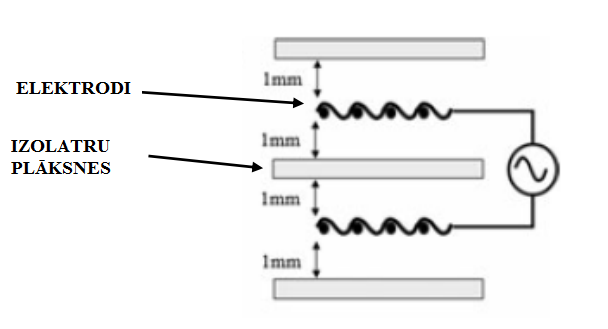 1. att. Elektrodu un izolatoru plākšņu konfigurācija1. att. Elektrodu un izolatoru plākšņu konfigurācija1. att. Elektrodu un izolatoru plākšņu konfigurācija1. att. Elektrodu un izolatoru plākšņu konfigurācija1. att. Elektrodu un izolatoru plākšņu konfigurācija1.5. Ģeneratora dūmgāzu pievads un regulēšanas aprīkojums:1.5. Ģeneratora dūmgāzu pievads un regulēšanas aprīkojums: Savienojamība jānodrošina atbilstoši 2. attēlam.  Savienojamība jānodrošina atbilstoši 2. attēlam. 1.5.1 Pumpis1.5.1 PumpisSkaits: 1; Vmax vismaz 17 l/min pie atmosfēras spiediena; Max pieļaujamā temp. vismaz 80 °C; Korozijas izturīgs;Skaits: 1; Vmax vismaz 17 l/min pie atmosfēras spiediena; Max pieļaujamā temp. vismaz 80 °C; Korozijas izturīgs;1.5.2. Trīsceļu vārsts1.5.2. Trīsceļu vārstsSkaits: 1; Minimālais plūsmas kontrolēšanas diapazons no 0 līdz 17 l/min; Max pieļaujamā temp. vismaz 120 °C; Korozijas izturīgs; Skaits: 1; Minimālais plūsmas kontrolēšanas diapazons no 0 līdz 17 l/min; Max pieļaujamā temp. vismaz 120 °C; Korozijas izturīgs; 1.5.3 Plūsmas mērītājs1.5.3 Plūsmas mērītājsSkaits: 1; Nodrošina plūsmas mērīšanu līdz vismaz 100 l/min; Paredzēts gāzēm ar temp. līdz vismaz 180 °CSkaits: 1; Nodrošina plūsmas mērīšanu līdz vismaz 100 l/min; Paredzēts gāzēm ar temp. līdz vismaz 180 °C1.5.4 Cauruļvads1.5.4 CauruļvadsCaurule no PFA vai ekvivalenta materiāla ar garumu vismaz 5 metri. Izmantojama Swadgelock vai ekvivalentos stiprinājumosCaurule no PFA vai ekvivalenta materiāla ar garumu vismaz 5 metri. Izmantojama Swadgelock vai ekvivalentos stiprinājumos1.5.5 Trejgabali1.5.5 TrejgabaliSkaits: 4; Kompresijas tipa; Izturīgi līdz vismaz 120 °C; Koroziju izturīgi; Nerūsējošā tēraudaSkaits: 4; Kompresijas tipa; Izturīgi līdz vismaz 120 °C; Koroziju izturīgi; Nerūsējošā tērauda1.5.6 Pārejas1.5.6 PārejasSkaits: 6; Izturīgi līdz vismaz 120 °C; Koroziju izturīgi; Nerūsējošā tēraudaSkaits: 6; Izturīgi līdz vismaz 120 °C; Koroziju izturīgi; Nerūsējošā tērauda1.5.7 Divvirzienu vārsts1.5.7 Divvirzienu vārstsSkaits: 3; Izturīgi līdz vismaz 120 °C; Koroziju izturīgi; Skaits: 3; Izturīgi līdz vismaz 120 °C; Koroziju izturīgi; 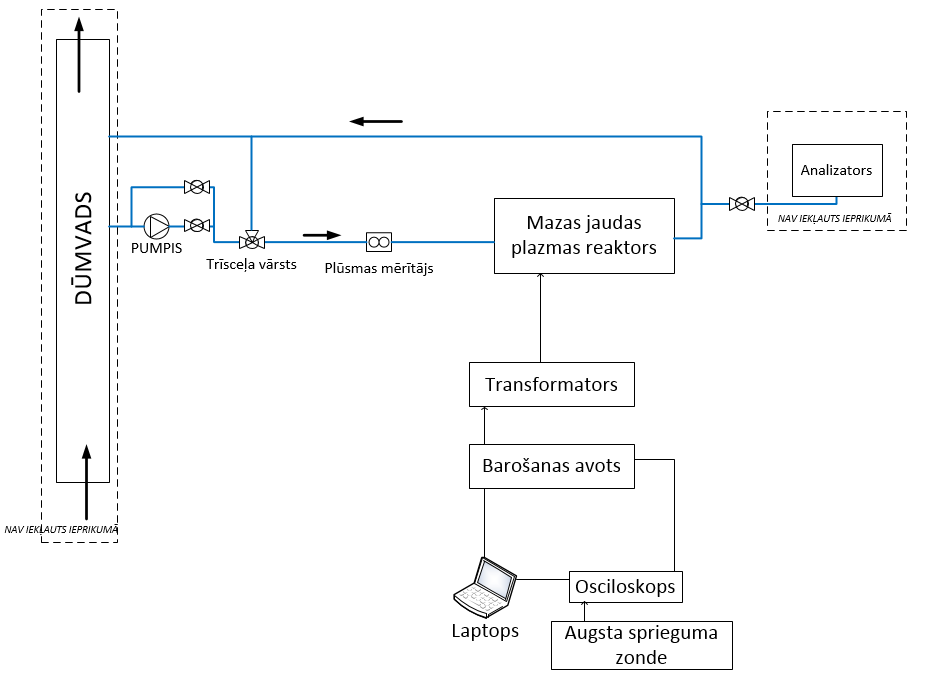 2. att. Ģeneratora sistēmas shēma2. att. Ģeneratora sistēmas shēma2. att. Ģeneratora sistēmas shēma2. att. Ģeneratora sistēmas shēma2. att. Ģeneratora sistēmas shēma1.6 Transformators1.6 TransformatorsNodrošina ģeneratora barošanu; Atbilst ģeneratora jaudaiNodrošina ģeneratora barošanu; Atbilst ģeneratora jaudaiFrekvences minimālais diapazonsFrekvences minimālais diapazonsno 200 līdz 1000 Hzno 200 līdz 1000 Hz1.7 Ratiņi1.7 RatiņiIzmēriIzmēriPlatums: 60 cm ±5cm; Garums: 80cm ±5cm; Katra stāva augstums: 40 cm ±2cm;Ar 3 plauktiem un ritentiņiem (sk. 3. att.)Platums: 60 cm ±5cm; Garums: 80cm ±5cm; Katra stāva augstums: 40 cm ±2cm;Ar 3 plauktiem un ritentiņiem (sk. 3. att.)Rāmja materiālsRāmja materiālsNerūsējošs tēraudsNerūsējošs tēraudsKravnesībaKravnesībaVismaz 200 kgVismaz 200 kg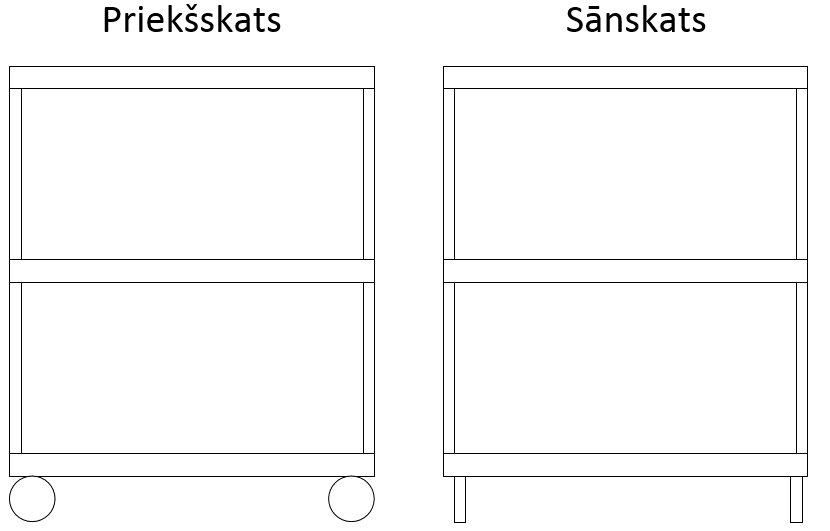 3. att. Ratiņi3. att. Ratiņi3. att. Ratiņi3. att. Ratiņi3. att. Ratiņi1.8 Portatīvais datorsRažotājs: ___________Modelis: ____________Ražotājs: ___________Modelis: ____________ProcesorsIekārtas centrālā procesora veiktspēja, vērtēta pēc Passmark CPU mark testa – ne mazāka kā 2200 punkti (http://www.cpubenchmark.net/cpu_list.php). Microsoft Windows 7/8 savietojams.Iekārtas centrālā procesora veiktspēja, vērtēta pēc Passmark CPU mark testa – ne mazāka kā 2200 punkti (http://www.cpubenchmark.net/cpu_list.php). Microsoft Windows 7/8 savietojams.Operatīvā atmiņa (RAM)ne mazāk kā 4 GB 1600 MHz DDR3 SDRAMne mazāk kā 4 GB 1600 MHz DDR3 SDRAMCietie diski (HDD)ne mazāk kā 500GB un vismaz 5400rpm.ne mazāk kā 500GB un vismaz 5400rpm.Videoatbalsta Microsoft DirectX 11 (Shader Model 5.0) atbalsta Microsoft DirectX 11 (Shader Model 5.0) Audiointegrēts sistēmplatē ar integrētu stereo skaļruņu funkcionalitātiintegrēts sistēmplatē ar integrētu stereo skaļruņu funkcionalitātiĀrējo atmiņas nesēju nolasīšanas iekārtaintegrēta SATA DVD+/-RW integrēta SATA DVD+/-RW Bezvadu tehnoloģijasintegrēts Wireless LAN (802.11 b/g/n), nodrošinot Bluetooth un WiFiintegrēts Wireless LAN (802.11 b/g/n), nodrošinot Bluetooth un WiFiTīkla karteIrIrEkrānsvismaz 15.6” collu LED, izšķirtspēja vismaz 1366 x 768 pikseļivismaz 15.6” collu LED, izšķirtspēja vismaz 1366 x 768 pikseļiPapildus pieejamās un brīvas izmantošanai pieslēgumvietasne mazāk kā 1 gab. RJ-45, 2 gab. USB 2.0 un 2 gab USB 3.0 ne mazāk kā 1 gab. RJ-45, 2 gab. USB 2.0 un 2 gab USB 3.0 SvarsSvars datoram standarta svara mērīšanas komplektācijā (ar bateriju, cieto disku, CD-ROM iekārtu) – ne vairāk kā 2,5 kg.Svars datoram standarta svara mērīšanas komplektācijā (ar bateriju, cieto disku, CD-ROM iekārtu) – ne vairāk kā 2,5 kg.Klaviatūrapilna tipa ar Numpad pilna tipa ar Numpad Manipulators (Pele)peles vadība realizēta ar „touch pad” vai „pointing stick”.peles vadība realizēta ar „touch pad” vai „pointing stick”.Programmatūra (jānodod uz atsevišķa datu nesēja, kā arī licences), jābūt pieinstalētai datorāMicrosoft Windows 8.1 Professional 64-bit vai ekvivalenta.Speciāla sistēmbloka ražotāja vai piegādātāja izstrādāta vai pievienota programmatūra, lai nodrošinātu sistēmbloka specifikācijā definēto prasību realizācijuVisām programmatūras versijām jābūt angļu valodā. Visām pieprasītajām licencēm jābūt beztermiņa lietošanas licencēm un jaunākajām versijām (ne vēlāk kā uz 2014. gada 1. janvāri).Microsoft Windows 8.1 Professional 64-bit vai ekvivalenta.Speciāla sistēmbloka ražotāja vai piegādātāja izstrādāta vai pievienota programmatūra, lai nodrošinātu sistēmbloka specifikācijā definēto prasību realizācijuVisām programmatūras versijām jābūt angļu valodā. Visām pieprasītajām licencēm jābūt beztermiņa lietošanas licencēm un jaunākajām versijām (ne vēlāk kā uz 2014. gada 1. janvāri).GarantijaDatora pilnas konfigurācijas garantija – 3 gadi.Datora pilnas konfigurācijas garantija – 3 gadi.Piegāde un instruktāžaPiegādātājs veic visa komplekta piegādi, uzstādīšanu, instalēšanu un instruktāžu.Piegādātājs veic visa komplekta piegādi, uzstādīšanu, instalēšanu un instruktāžu.Nr.p.k.Vispārīgās prasības:Pretendenta apstiprinājums/piedāvājumsVisiem elementiem ir jābūt saderīgiem un savietojamiem pēc 2. attēlaPreču piegādi un izkraušanu pretendents veic Pasūtītāja telpās Pasūtītāja atbildīgās personas klātbūtnē. Preces iepakojumam jābūt tādam, lai tiktu maksimāli samazināta iespēja sabojāt preci tās transportēšanas laikā. Precei jābūt jaunai un iepriekš nelietotai, kā arī nepārveidotai.Piegādes izmaksas sedz pretendents. Piegādes adrese: Āzenes iela 12/1, 107.kabinets, Rīga Piegāde jāveic: ne ilgāk kā 5 (piecu) mēnešu laikā<norādāms konkrēts piedāvātais piegādes laiks>Ja netiek pievienots piedāvājumam, piegādes brīdī jāiesniedz lietošanas instrukcija angļu vai latviešu valodā.Garantijas laiks – vismaz 2 (divi) gadi (1.8.punktā norādītajam portatīvajam datoram – atbilstoši tehniskajai specifikācijai)<norādāms konkrēts piedāvātais garantijas laiks>ParametrsPasūtītāja izvirzītās minimālās tehniskās prasībasPretendenta piedāvājums. Norādīt:- preces ražotāju, modeļa nosaukumu un numuru. (ja ir);- tehnisko informāciju, kas apliecina katras prasības (parametra) izpildi*;- sastāvdaļas ražotāju un modeļa nosaukumu, numuru (ja ir);- ražotāja izdota dokumenta, kas pievienots piedāvājumam, lpp. un pozīciju, pēc kuras var spriest par piedāvātās preces parametra atbilstību prasībām. *Pretendenta aizpildīta aile, kurā būs rakstīts tikai "atbilst", tiks uzskatīta par nepietiekošu informāciju.Induktīvi saistītās plazmas optiskais emisijas spektrometrs (ICP-OES)Ražotājs:__________Modelis:___________Induktīvi saistītās plazmas avotsSastāv no pusvadītāju 27 MHz vai ekvivalenta (solid state) RF ģeneratora, kas nodrošina stabilu un bez pārtraukumiem darbojošos plazmu arī pie inžektora izņemšanas tā tīrīšanas procedūras laikāPlazmas gāzes plūsmane lielāka par 12 L/min, fiksētaSmidzinātāja gāzes plūsmas kontrolēšanas principsMasas plūsmas kontrolieris Izsmidzināšanas kameras veidsAugstas efektivitātes ciklonveida izsmidzināšanas kamera aprīkota ar augstas kvalitātes stikla koncentrisku smidzinātāju vai ekvivalentsDegļa dizainsSastāv no ātras montāžas/demontāžas savienojumiem ar automātisku gāzu pievienošanas sistēmuParaugu ievadīšanas sūknisVismaz 4 kanālu peristaltiskais sūknis vai ekvivalentsIzplūšanas sensors smidzināšanas kamerā, kas kontrolē drenāžas plūsmu novadcaurulēIrParaugu apstrādes komplekts no fluora plastmasas un alumīnija oksīda keramikas vai līdzvērtīgiem materiāliem paraugu šķīdumiem, kas var saturēt fluorūdeņražskābi (HF).IrPlazmas virziensDuāls (gan aksiāls, gan radiāls)Iespēja analīžu laikā automātiski pārslēgties starp aksiālu un radiālu režīmuIrOptikas veidsEchelle Cross dispersijas vai ekvivalentsIzpūšanas plūsmaNe lielāka par 2 L/min ar argonu vai slāpekliViļņu garuma diapazonsVismaz no 166 līdz 847 nm vai plašāks, ietverot norādītās vērtības. Spektrometrs nodrošina pilna spektra uztveršanu.Izšķirtspēja (pie 200 nm)≤ 0,007 nmSignāla stabilitātes izmaiņa vienas (1) stundas periodāNe lielāka par 1 %Viļņa garuma stabilitātes izmaiņa četru (4) stundu periodāNe lielāka par 0,001 nmFotoaktīvs detektorsIrDetektora dzesēšanas veidsTrīs pakāpju Peltier tipa vai ekvivalentsDetektora dzesēšanas temperatūraDzesēšana līdz vismaz -45 °CRecirkulācijas dzesētājs Ir iekļautsProgrammatūra Ir iekļautaProgrammatūra nodrošina:visa instrumenta kontroli, ieskaitot plazmas aizdedzi, gāzu plūsmu,  plazmas virzienu un jaudu, kas nodrošina iespēju automātiski mainīt plazmas parametrus darbības laikā;automātisku interferences korekciju visos noteikšanas režīmosJāUzstādīšanaNodrošina apmācīts/sertificēts servisa inženieris, tiek nodrošināti gāzu reduktori un nepieciešami pievadi, lai nodrošinātu iekārtu komplekta funkcionalitāti un to pilnvērtīgu darbību.DokumentācijaVisi piedāvātās iekārtas tehniskie parametri jāapstiprina ar ražotāja tehnisko dokumentāciju (brošūras, specifikāciju lapas vai lietošanas instrukcija) angļu vai latviešu valodā.Instruktāža Apmācība - Piegādātājs nodrošina Pasūtītāja darbinieku instruktāžu darbam ar iekārtu komplektu.  Piegādātājs nodrošina vismaz viena Pasūtītāja darbinieka padziļinātu instruktāžu darbam ar ICP-OES sistēmu, apmācību ilgums vismaz 3 dienas, 8 h dienā pie Pasūtītāja vai Ražotāja (nodrošinot ceļa un uzturēšanas izdevumus).Pievienošana inženierkomunikācijāmIr iekļauta; Pieslēgšanu veic atbilstoši sprādzienbīstamas telpas prasībām; Sk. pielikumu Nr.1.Nr.p.k.Vispārīgās prasības:Pretendenta apstiprinājums/piedāvājumsPreču piegādi un izkraušanu pretendents veic Pasūtītāja telpās Pasūtītāja atbildīgās personas klātbūtnē. Preces iepakojumam jābūt tādam, lai tiktu maksimāli samazināta iespēja sabojāt preci tās transportēšanas laikā. Precei jābūt jaunai un iepriekš nelietotai, kā arī nepārveidotai.Piegādes izmaksas sedz pretendents. Piegādes adrese: Āzenes iela 12/1, 613.kabinets, Rīga Piegāde jāveic: ne ilgāk kā 3 (trīs) mēnešu laikā<norādāms konkrēts piedāvātais piegādes laiks>Ja netiek pievienots piedāvājumam, piegādes brīdī jāiesniedz lietošanas instrukcija angļu vai latviešu valodā. Garantijas laiks – vismaz 2 (divi) gadi<norādāms konkrēts piedāvātais garantijas laiks>ParametrsPasūtītāja izvirzītās minimālās tehniskās prasībasPretendenta piedāvājums. Norādīt:- preces ražotāju, modeļa nosaukumu un numuru. (ja ir);- tehnisko informāciju, kas apliecina katras prasības (parametra) izpildi*;- sastāvdaļas ražotāju un modeļa nosaukumu, numuru (ja ir);- ražotāja izdota dokumenta, kas pievienots piedāvājumam, lpp. un pozīciju, pēc kuras var spriest par piedāvātās preces parametra atbilstību prasībām. *Pretendenta aizpildīta aile, kurā būs rakstīts tikai "atbilst", tiks uzskatīta par nepietiekošu informāciju.Mikroviļņu paraugu mineralizācijas sistēmaRažotājs:__________Modelis:___________JaudaVismaz 1800 WPrimārā magnetrona jaudaVismaz 1000 WSekundārā magnetrona jauda Vismaz 800 WIzolatorspusvadītāju (solid state), kas nodrošina magnetronu darbību konstantā jaudāIekšējais materiāls Fluorpolimēra vai ekvivalentsKoroziju izturīga izplūdes sistēma ar gaisu plūsmu vismaz 3,5 m3/minIrIekšējā atmiņa ar iespēju saglabāt procedūras un metodesIrSensori visu karuselī novietoto trauku temperatūru kontrolēšanaiVismaz divi (2) infrasarkanie un vismaz viens optiskas šķiedras sensors (Minimālais temperatūras kontroles diapazons no 0 līdz 330 °C) vai ekvivalentiDisplejsSkārienjūtīgs, vismaz 7”, skābju izturīgs, LED vai ekvivalentsTrauku automātiska atpazīšana un saskaitīšanaIrTrauku un kontroltrauka temperatūra ir atspoguļotas uz sistēmas displejaIrDurvis aprīkotas ar drošības slēdzi/-džiemIrSistēmas vadībaSistēma aprīkota ar integrētu vismaz 800x480 pikseļu lielu krāsainu pieskārienjūtīgu displeju, atspoguļojot reāla laika parametrus un nodrošinot sistēmas vadību un parametru ievadi (jauda, spiediens, mineralizācijas ilgums un temperatūra)PašdiagnostikaSistēmā ir iebūvēta pašdiagnostikas sistēma, kas patstāvīgi uzrauga sistēmas frekvenci un temperatūruKomplektācija Darba procesam paredzēti trauki (katrs vismaz 100 ml, vismaz 11 gab., starplikas materiāls TFM vai līdzvērtīgs, maksimālais spiediens vismaz 1500 psi, maksimāla temperatūra vismaz 310°C, hlorūdeņražskābes inerts), vismaz viens temperatūras kontroltrauks un trauku karuselisUzstādīšanaNodrošina apmācīts/sertificēts servisa inženieris, tiek nodrošināti gāzu reduktori un nepieciešami pievadi, lai nodrošinātu iekārtu komplekta funkcionalitāti un to pilnvērtīgu darbību.DokumentācijaVisi piedāvātās iekārtas tehniskie parametri jāapstiprina ar ražotāja tehnisko dokumentāciju (brošūras, specifikāciju lapas vai lietošanas instrukcija) angļu vai latviešu valodā.Pievienošana inženierkomunikācijāmIr iekļauta; Pieslēgšanu veic atbilstoši sprādzienbīstamas telpas prasībām; Sk. pielikumu Nr.1.Nr.p.k.Vispārīgās prasības:Pretendenta apstiprinājums/piedāvājumsPreču piegādi un izkraušanu pretendents veic Pasūtītāja telpās Pasūtītāja atbildīgās personas klātbūtnē. Preces iepakojumam jābūt tādam, lai tiktu maksimāli samazināta iespēja sabojāt preci tās transportēšanas laikā. Precei jābūt jaunai un iepriekš nelietotai, kā arī nepārveidotai.Piegādes izmaksas sedz pretendents. Piegādes adrese: Āzenes iela 12/1, 613.kabinets, Rīga Piegāde jāveic: ne ilgāk kā 3 (trīs) mēnešu laikā<norādāms konkrēts piedāvātais piegādes laiks>Ja netiek pievienots piedāvājumam, piegādes brīdī jāiesniedz lietošanas instrukcija angļu vai latviešu valodā. Garantijas laiks – vismaz 2 (divi) gadi<norādāms konkrēts piedāvātais garantijas laiks>ParametrsPasūtītāja izvirzītās minimālās tehniskās prasībasPretendenta piedāvājums. Norādīt:- preces ražotāju, modeļa nosaukumu un numuru. (ja ir);- tehnisko informāciju, kas apliecina katras prasības (parametra) izpildi*;- sastāvdaļas ražotāju un modeļa nosaukumu, numuru (ja ir);- ražotāja izdota dokumenta, kas pievienots piedāvājumam, lpp. un pozīciju, pēc kuras var spriest par piedāvātās preces parametra atbilstību prasībām. *Pretendenta aizpildīta aile, kurā būs rakstīts tikai "atbilst", tiks uzskatīta par nepietiekošu informāciju. Ultra-tīra ūdens iegūšanas sistēmaMaksimālais plūsmas ātrumsVismaz  1,5 L/minElektrovadītspējaLīdz 0,055 µS/cmMaksimālais darba spiediensVismaz 6 barPretestība (pie 25 °C)Vismaz 18,2 MΩxcmTOC vērtībaLīdz 10 ppbBaktēriju daudzumsLīdz 1 KbE/mLDaļiņas ar izmēru > 0,2 µmNe vairāk kā 1 daļiņa/mLIekārtas enerģijas patēriņšLīdz 60 WMinimālais darba temperatūras diapazonsno 2 līdz 35 °CBarošana230 V/ 50-60 HzŪdens priekšattīrīšanas sistēma  Destilēšanas tipa vai ekvivalentaPriekšattīrīšanas plūsmas ātrumsVismaz 2 L/stundāUV lampaIr vai ekvivalentaElektrovadītspējaNe lielāks par 2,3 µS/cmUzstādīšanaNodrošina apmācīts/sertificēts servisa inženieris, tiek nodrošināti gāzu reduktori un nepieciešami pievadi, lai nodrošinātu iekārtu komplekta funkcionalitāti un to pilnvērtīgu darbību.DokumentācijaVisi piedāvātās iekārtas tehniskie parametri jāapstiprina ar ražotāja tehnisko dokumentāciju (brošūras, specifikāciju lapas vai lietošanas instrukcija) angļu vai latviešu valodā.Pievienošana inženierkomunikācijāmIr iekļauta; Pieslēgšanu veic atbilstoši sprādzienbīstamas telpas prasībām; Sk. pielikumu Nr.1Nr.p.k.Vispārīgās prasības:Pretendenta apstiprinājums/piedāvājumsPreču piegādi un izkraušanu pretendents veic Pasūtītāja telpās Pasūtītāja atbildīgās personas klātbūtnē. Preces iepakojumam jābūt tādam, lai tiktu maksimāli samazināta iespēja sabojāt preci tās transportēšanas laikā. Precei jābūt jaunai un iepriekš nelietotai, kā arī nepārveidotai.Piegādes izmaksas sedz pretendents. Piegādes adrese: Āzenes iela 12/1, 613.kabinets, Rīga Piegāde jāveic: ne ilgāk kā 3 (trīs) mēnešu laikā<norādāms konkrēts piedāvātais piegādes laiks>Ja netiek pievienots piedāvājumam, piegādes brīdī jāiesniedz lietošanas instrukcija angļu vai latviešu valodā. Garantijas laiks – vismaz 2 (divi) gadi<norādāms konkrēts piedāvātais garantijas laiks>ParametrsParametrsPasūtītāja izvirzītās minimālās tehniskās prasībasPretendenta piedāvājums. Norādīt:- preces ražotāju, modeļa nosaukumu un numuru. (ja ir);- tehnisko informāciju, kas apliecina katras prasības (parametra) izpildi*;- sastāvdaļas ražotāju un modeļa nosaukumu, numuru (ja ir);- ražotāja izdota dokumenta, kas pievienots piedāvājumam, lpp. un pozīciju, pēc kuras var spriest par piedāvātās preces parametra atbilstību prasībām. *Pretendenta aizpildīta aile, kurā būs rakstīts tikai "atbilst", tiks uzskatīta par nepietiekošu informāciju.Laboratorijas velkmes skapis ar keramikas darba virsmu un ventilatoruLaboratorijas velkmes skapis ar keramikas darba virsmu un ventilatoruRažotājs:__________Modelis:___________IzmērsIzmērs1200x810x2400mm +/-2mmAtbilstībaAtbilstībaAtbilst EN 14175 vai ekvivalentam standartam(Jāiesniedz arī tehniskajā specifikācijā prasīto standartu apstiprinošu dokumentu kopijas)Virsmas materiālsVirsmas materiālsMonolīta keramika vai ekvivalents; izturīgs pret koncentrētām skābēm, sārmiem, augstu temperatūru, hloroformu un citiem organiskajiem šķīdinātājiem; Viegli kopjama un dezinficējama; Virsmas biezums vismaz 35 mm. Atbilst DIN 28062 vai ekvivalents(Jāiesniedz arī tehniskajā specifikācijā prasīto standartu apstiprinošu dokumentu kopijas)Iekšsienu pārklājumsIekšsienu pārklājumsTermiski cietinātu sintētisko sveķu materiāls Trespa pastiprināts ar celulozes šķiedrām, atbilst NE 438 vai ekvivalents(Jāiesniedz arī tehniskajā specifikācijā prasīto standartu apstiprinošu dokumentu kopijas)Darba virsmas augstumsDarba virsmas augstumsVismaz 900 mmKonstrukcijaKonstrukcijaVelkmes skapja konstrukcija izgatavota no metāla rāmja (metāla profili ne mazāki kā 30x30 mm), kurš pārklāts ar pulverkrāsas pārklājumu vai ekvivalentu pārklājumu, kas nodrošina konstrukcijas ķīmisko izturību;Pārējais materiālsPārējais materiālsAugstspiediena lamināts, biezums vismaz 18 mm (dezinfekcijas līdzekļu un ūdens izturīgs), maliņas pārklātas ar vismaz 2 mm biezu ABS materiālu vai ekvivalentsLogsLogsAprīkots ar tērauda trosēm un atsvariem, kas nodrošina loga pretsvara sistēmu, līdz ar to priekšējo logu iespējams novietot jebkurā augstuma pozīcijā vai ekvivalentsAukstā ūdens maisītājsAukstā ūdens maisītājsMateriāls – tērauds ar epoksīda sveķu pārklājumu RAL 7001 vai ekvivalents; Spiediena izturība vismaz 10 bar; Maisītājs izlieks 90 grādu leņķī;Atbilst DIN 12898 vai ekvivalents(Jāiesniedz arī tehniskajā specifikācijā prasīto standartu apstiprinošu dokumentu kopijas)IzlietneIzlietneKeramikas vai ekvivalents; Izvietota velkmes skapja aizmugurējā daļā zem ūdens padeves maisītāja; Atbilst DIN 28062 vai ekvivalents; Aprīkota ar ķīmiski izturīgiem polipropilēna vai ekvivalenta materiāla sifoniem un caurulēm.(Jāiesniedz arī tehniskajā specifikācijā prasīto standartu apstiprinošu dokumentu kopijas)Zemvilkmes skapji pievienoti ventilācijaiZemvilkmes skapji pievienoti ventilācijaiIrRozetesRozetesVismaz 4 gab; 220 V; 16AKomunikācijasKomunikācijasIzvietotas uz skapja priekšējā paneļa zem darba virsmas (rozetes, gaismas un ventilatora slēdzis)ApgaismojumsApgaismojumsVelkmes skapim jābūt aprīkotam ar dienas apgaismojuma lampu, jauda vismaz 75WVentilatorsVentilatorsĶīmiski izturīgs centrbēdzes ventilators; Ražība vismaz 1150 m3/h; Ventilācijas caurules pieslēguma diametrs: 250mm;Velkmes skapja kājasVelkmes skapja kājasRegulējamas vismaz 40 mm robežās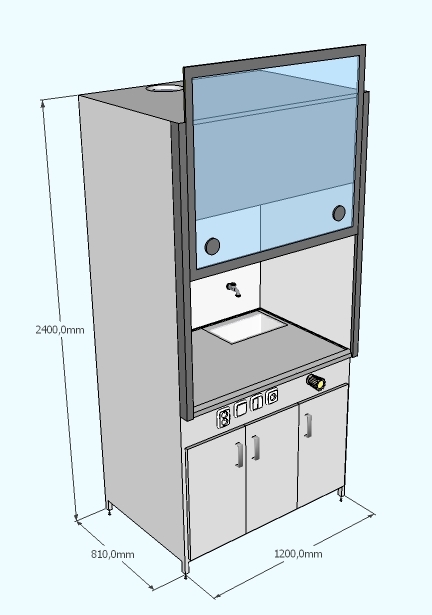 UzstādīšanaNodrošina apmācīts/sertificēts servisa inženieris, tiek nodrošināti gāzu reduktori un nepieciešami pievadi, lai nodrošinātu iekārtu komplekta funkcionalitāti un to pilnvērtīgu darbību.Nodrošina apmācīts/sertificēts servisa inženieris, tiek nodrošināti gāzu reduktori un nepieciešami pievadi, lai nodrošinātu iekārtu komplekta funkcionalitāti un to pilnvērtīgu darbību.DokumentācijaVisi piedāvātās iekārtas tehniskie parametri jāapstiprina ar ražotāja tehnisko dokumentāciju (brošūras, specifikāciju lapas vai lietošanas instrukcija) angļu vai latviešu valodā.Visi piedāvātās iekārtas tehniskie parametri jāapstiprina ar ražotāja tehnisko dokumentāciju (brošūras, specifikāciju lapas vai lietošanas instrukcija) angļu vai latviešu valodā.Pievienošana inženierkomunikācijāmIr iekļauta; Pieslēgšanu veic atbilstoši sprādzienbīstamas telpas prasībām; Sk. pielikumu Nr.1Ir iekļauta; Pieslēgšanu veic atbilstoši sprādzienbīstamas telpas prasībām; Sk. pielikumu Nr.1Nr.p.k.Vispārīgās prasības:Pretendenta apstiprinājums/piedāvājumsPreču piegādi un izkraušanu pretendents veic Pasūtītāja telpās Pasūtītāja atbildīgās personas klātbūtnē. Preces iepakojumam jābūt tādam, lai tiktu maksimāli samazināta iespēja sabojāt preci tās transportēšanas laikā. Precei jābūt jaunai un iepriekš nelietotai, kā arī nepārveidotai.Piegādes izmaksas sedz pretendents. Piegādes adrese: Āzenes iela 12/1, 613.kabinets, Rīga Piegāde jāveic: ne ilgāk kā 3 (trīs) mēnešu laikā<norādāms konkrēts piedāvātais piegādes laiks>Ja netiek pievienots piedāvājumam, piegādes brīdī jāiesniedz lietošanas instrukcija angļu vai latviešu valodā. Garantijas laiks – vismaz 2 (divi) gadi<norādāms konkrēts piedāvātais garantijas laiks>